ORDIN nr. 418 din 20 aprilie 2005 pentru aprobarea Catalogului naţional de programe de studii complementare în vederea obţinerii de atestate de către medici, medici dentişti şi farmacişti, precum şi a Normelor metodologice de organizare şi desfăşurare a acestora
Forma sintetică la data 09-ian-2024. Acest act a fost creat utilizand tehnologia SintAct®-Acte Sintetice. SintAct® şi tehnologia Acte Sintetice sunt mărci inregistrate ale Wolters Kluwer.Văzând Referatul Direcţiei de resurse umane şi dezvoltare profesională nr. M.C. 5.068 din 20 aprilie 2005,în temeiul dispoziţiilor Hotărârii Guvernului nr. 168/2005 privind organizarea şi funcţionarea Ministerului Sănătăţii şi ale Hotărârii Guvernului nr. 899/2002 privind organizarea învăţământului postuniversitar medical şi farmaceutic uman, cu modificările şi completările ulterioare,ministrul sănătăţii emite următorul ordin:Art. 1Se aprobă Catalogul naţional de programe de studii complementare în vederea obţinerii de atestate de către medici, medici dentişti şi farmacişti, prevăzut în anexele nr. I-V care fac parte integrantă din prezentul ordin.Art. 2Se aprobă Normele metodologice de organizare şi desfăşurare a programelor de studii complementare în vederea obţinerii de atestate de către medici, medici dentişti şi farmacişti, prevăzute în anexa nr. VI, precum şi în anexele nr. VII - IX care fac parte integrantă din prezentul ordin.Art. 3Certificatele de competenţe şi certificatele de supraspecializări, obţinute în baza reglementărilor anterioare, conferă aceleaşi drepturi ca şi atestatele de studii complementare.Art. 4Medicii specialişti şi primari confirmaţi în specialităţi clinice medicale, chirurgicale şi specialităţi paraclinice au acces la programele prevăzute în anexa nr. I, compatibile cu specialitatea în care sunt confirmaţi, şi potrivit prevederilor curriculare aprobate.Art. 5Medicii specialişti şi primari care îşi menţin specialitatea de medicină generală au acces la programele de studii complementare aferente specialităţii medicină de familie, prevăzute în anexa nr. I.Art. 6Medicii dentişti confirmaţi în specialităţi medico-dentare şi medicii dentişti cu drept de liberă practică au acces la programele de atestare de studii complementare prevăzute în anexa nr. II.Art. 7Farmaciştii specialişti şi primari au acces la programele de studii complementare prevăzute în anexa nr. III, în limita specialităţii în care sunt confirmaţi.Art. 8Absolvenţii facultăţilor de medicină şi farmacie, cu drept de liberă practică, au acces la programele de studii complementare prevăzute în anexele nr. IV şi V.Art. 81(1)La programul de studii complementare pentru obţinerea atestatului în asistenţă medicală de urgenţă prespitalicească au acces:a)medicii de medicină generală cu drept de liberă practică;b)medicii confirmaţi specialişti şi, respectiv, în specialităţile: anestezie şi terapie intensivă, pediatrie, medicină de familie.(2)Medicii prevăzuţi la alin. (1), încadraţi cu contract de muncă pe perioadă nedeterminată în serviciile de ambulanţă judeţene şi al municipiului Bucureşti, precum şi în structurile de primire a urgenţelor, care nu au obţinut certificat de competenţă/atestat în urgenţe prespitaliceşti / urgenţe medico-chirurgicale, au acces cu prioritate la acest program.Art. 82(1)Programul de studii complementare pentru obţinerea atestatului în asistenţă medicală din cadrul structurilor de primire a urgenţelor poate fi efectuat de către medicii care au obţinut certificat de competenţă/atestat în urgenţe prespitaliceşti / urgenţe medico - chirurgicale /asistenţă medicală de urgenţă prespitalicească.(2)Înscrierea la programul prevăzut la alin. (1) se poate face în primii 3 ani de la finalizarea pregătirii în domeniul asistenţei medicale de urgenţă prespitalicească. După expirarea acestui termen, admiterea la program se face numai după promovarea probei de evaluare a cunoştinţelor teoretice şi practice, organizată în acest sens.Art. 83Absolvenţii facultăţilor de medicină promoţia 2005 şi promoţiile ulterioare, care nu au obţinut dreptul de liberă practică, nu au acces la programe de studii complementare.
(la data 12-mai-2009 Art. 8 completat de Art. I, punctul 1. din Ordinul 403/2009 )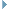 Art. 9Pentru programele de studii complementare pentru dobândirea de atestate se stabilesc şi se percep taxe de instruire, conform legii.Art. 10Rezidenţii confirmaţi în specialităţi, în al căror curriculum de pregătire este prevăzut un modul în domeniul în care se obţin atestate de studii complementare, după confirmarea ca specialişti, sunt îndreptăţiţi să practice abilităţile dobândite, cu excepţiile prevăzute în anexa nr. I (** şi ***).Art. 11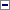 Acreditarea şi iniţierea unui nou program de pregătire complementară se vor face numai la propunerea Comisiei de specialitate a Ministerului Sănătăţii şi cu avizul Colegiului Medicilor din România, Colegiului Medicilor Dentişti din România, respectiv Colegiului Farmaciştilor din România.Art. 11(1)Iniţierea unui nou program de pregătire complementară se face la propunerea fundamentată a Ministerului Sănătăţii, a Şcolii Naţionale de Sănătate Publică, Management şi Perfecţionare în Domeniul Sanitar Bucureşti sau a unei instituţii de învăţământ superior din domeniul de sănătate, acreditată, după caz, cu avizul Comisiei de specialitate a Ministerului Sănătăţii.(1)Iniţierea unui nou program de pregătire complementară se face la propunerea fundamentată a Ministerului Sănătăţii, a Institutului Naţional de Management al Serviciilor de Sănătate sau a unei instituţii de învăţământ superior din domeniul de sănătate, acreditată, după caz, cu avizul Comisiei de specialitate a Ministerului Sănătăţii.
(la data 24-feb-2023 Art. 11, alin. (1) modificat de Art. I, punctul 7. din Ordinul 412/2023 )(2)Acreditarea programului prevăzut la alin. (1) se face prin ordin al ministrului sănătăţii.
(la data 23-mar-2020 Art. 11 modificat de Art. I, punctul 1. din Ordinul 398/2020 )(2)Acreditarea programului prevăzut la alin. (1) se face prin ordin al ministrului sănătăţii şi este valabilă 5 ani.
(la data 23-feb-2023 Art. 11, alin. (2) modificat de Art. I, punctul 1. din Ordinul 412/2023 )Art. 12Atestatele şi adeverinţele de absolvire ale programelor de studii complementare care necesită sau nu completarea studiilor cu diverse manopere pentru susţinerea examenului de atestare şi atestatele de pregătire complementară sunt cele prevăzute în anexa nr. IX.Art. 13Direcţia de resurse umane şi dezvoltare profesională, celelalte direcţii din cadrul Ministerului Sănătăţii şi Centrul Naţional de Perfecţionare în Domeniul Sanitar Bucureşti vor duce la îndeplinire prevederile prezentului ordin.Art. 14Prezentul ordin va fi publicat în Monitorul Oficial al României, Partea I.-****-ANEXA nr. I: Catalogul naţional de programe de studii complementare - specialităţi clinice şi paraclinice** Ultrasonografia generală nivelul I, Ultrasonografia obstetricală şi ginecologică nivelul I, Chirurgia laparoscopică nivelul I, reprezintă o primă etapă din instruirea în domeniu, în cadrul specializării, în prezent. Pentru a avea posibilitatea de a emite buletine de diagnostic sau a practica tehnicile respective este necesară completarea pregătirii cu nivelul II, care corespunde competenţei în Ecografie generală, respectiv Ecografie obstetricală şi ginecologică, Chirurgia laparoscopică - tehnici avansate.*** Pentru a putea practica Endoscopia bronşică, Colposcopia, Histeroscopia, CT, IRM, pregătirea are loc în interiorul specializării dar, în faza actuală de dezvoltare, este necesară susţinerea unui examen suplimentar, după confirmarea ca medic specialist.* Aceste programe sunt module în rezidenţiatul actual, iar abilităţile respective vor intra în competenţa profesională standard a unui specialist.În mod expres, în cazul Gastroenterologiei, abilităţile de Endoscopie digestivă diagnostică şi Ecografie generală fac parte din competenţa profesională standard a unui medic specialist.*) Nota de la sfârşitul tabelului se modifică şi va avea următorul cuprins:"1.[POZĂ] Ultrasonografia generală nivelul I, Ultrasonografia obstetricală şi ginecologică nivelul I şi Chirurgia laparoscopică nivelul I reprezintă o primă etapă din instruirea în domeniu, în cadrul specializării, în prezent. Pentru a avea posibilitatea de a emite buletine de diagnostic sau a practica tehnicile respective este necesară completarea pregătirii cu nivelul II, care corespunde competenţei în Ecografie generală, Ecografie obstetricală şi ginecologică, Chirurgie laparoscopică - tehnici avansate.[POZĂ] Pentru a putea practica Endoscopia bronşică, Colposcopia, Histeroscopia, CT, IRM, pregătirea are loc în interiorul specializării, dar, în faza actuală de dezvoltare, este necesară susţinerea unui examen suplimentar, după confirmarea ca medic specialist.[POZĂ] Aceste programe sunt module în rezidenţiatul actual, iar abilităţile respective vor intra în competenţa profesională standard a unui specialist.În mod expres, în cazul Gastroenterologiei, abilităţile de Endoscopie digestivă diagnostică şi Ecografie generală fac parte din competenţa profesională standard a unui medic specialist2.În perioada 2012-2015, activitatea de pregătire a medicilor specialişti şi primari în Obstetrică-ginecologie înscrişi în Centrul Universitar Oradea la programul de studii complementare în Chirurgie laparoscopică ginecologică se va desfăşura în coordonarea responsabililor de program din centrele universitare Bucureşti şi Târgu Mureş."
(la data 07-mar-2012 anexa I modificat de Art. I, punctul 1., litera Z. din Ordinul 183/2012 )*) - În anexa nr. I "Catalogul naţional de programe de studii complementare - specialităţi clinice şi paraclinice", la poziţia nr. 19 se bifează prin "X" simplu atât la grupa de specialităţi "Medicale", cât şi la grupa de specialităţi "Chirurgicale".
(la data 12-mai-2009 anexa I modificat de Art. I, punctul 2. din Ordinul 403/2009 )*) Poziţia nr. 64 din anexa nr. I "Catalogul naţional de programe de studii complementare - specialităţi clinice şi paraclinice" şi poziţia nr. 14 din anexa nr. IV "Catalogul naţional de programe de studii complementare pentru medici de medicină generală cu drept de liberă practică" se elimină.
(la data 12-mai-2009 anexa I modificat de Art. I, punctul 3. din Ordinul 403/2009 )*) În anexa nr. I "Catalogul naţional de programe de studii complementare - specialităţi clinice şi paraclinice", după poziţia 2 se introduc două noi poziţii, poziţiile 21 şi 22, cu următorul cuprins:*) Punctul 171 se modifică şi va avea următorul cuprins:*) Punctul 291 se modifică şi va avea următorul cuprins:*) După punctul 39 se introduce un nou punct, punctul 391, cu următorul cuprins:*) Punctul 54 se abrogă.*) După punctul 574 se introduce un nou punct, punctul 575, cu următorul cuprins:*) Punctul 68 se abrogă.
(la data 08-mar-2022 anexa I modificat de Art. I, punctul 1. din Ordinul 665/2022 )ANEXA nr. I: 1.Catalogul naţional de programe de studii complementare - specialităţi clinice şi paraclinice2. Pentru a putea practica endoscopia bronşică, pregătirea are loc prin stagii de formare, cuprinse în curriculumul de pregătire al specialităţii, dar pentru obţinerea atestatului de studii complementare este necesară susţinerea unui examen suplimentar, după confirmarea ca medic specialist.3. Pentru medicii specialişti în specialitatea pneumologie care au dobândit titlul de medic specialist după data de 1 ianuarie 2007, abilităţile de explorări funcţionale respiratorii speciale fac parte din competenţa profesională standard a unui medic specialist. Nu mai este necesară atestarea acestor abilităţi prin atestat de studii complementare.4. Pentru a putea practica colposcopia şi histeroscopia, o parte din pregătire are loc prin stagii de formare, cuprinse în curriculumul de pregătire al specialităţii. Pentru obţinerea atestatului de studii complementare este necesară completarea pregătirii după obţinerea titlului de specialist, urmat de susţinerea examenului pentru obţinerea acestor atestate.5. În cazul gastroenterologiei, abilităţile de endoscopie digestivă diagnostică şi ecografie generală fac parte din competenţa profesională standard a unui medic specialist.6. Pentru specialitatea radiologie-imagistică medicală sunt valabile următoarele precizări:a) medicii specialişti radiologie-imagistică medicală care au dobândit titlul de medic specialist începând cu data de 1 octombrie 2019 au incluse ca abilităţi cu atribut standard şi exclusive în competenţa profesională a practicii de specialitate atât tomografia computerizată, cât şi imagistica prin rezonanţă magnetică. Nu mai este necesară atestarea acestor abilităţi prin atestat de studii complementare;b) medicii specialişti radiologie-imagistică medicală care au dobândit titlul de medic specialist în perioada 1 ianuarie 2008-30 septembrie 2019 au dobândit formarea teoretică şi practică specific necesară şi susţin doar examenul de obţinere a atestatului de studii complementare atât în tomografia computerizată, cât şi în imagistica prin rezonanţă magnetică;c) medicii specialişti radiologie-imagistică medicală care au dobândit titlul de medic specialist înainte de data de 1 ianuarie 2008 urmează programe de formare şi susţin examenul de obţinere a atestatului de studii complementare atât în tomografia computerizată, cât şi în imagistica prin rezonanţă magnetică;d) toţi medicii specialişti radiologie-imagistică medicală care au dobândit titlul de medic specialist după data de 1 ianuarie 2003 au inclusă ca abilitate în competenţa profesională standard ultrasonografia generală nivel II.7. Pentru atestatul în ultrasonografie generală care are durata totală de formare de 6 luni, stagiile cuprinse în curriculele de pregătire pentru anumite specialităţi reprezintă echivalentul nivelului I al acestui atestat. Pentru obţinerea atestatului, corespunzător nivelului II de formare, medicii specialişti vor susţine examenul organizat de Ministerul Sănătăţii în urma completării cu alte 3 luni de formare pentru nivelul II.8. În cazul medicilor specialişti în sănătate publică şi management, abilităţile de management al serviciilor de sănătate fac parte din competenţa profesională standard a unui medic specialist.
(la data 23-feb-2023 anexa I modificat de Art. I, punctul 2. din Ordinul 412/2023 )ANEXA nr. II: Catalogul naţional de programe de studii complementare - specialităţi medico-dentare şi pentru medicii dentişti cu drept de liberă practică*) - Anexa nr. II "Catalogul naţional de programe de studii complementare specialităţi medico-dentare şi pentru medicii dentişti cu drept de liberă practică" se modifică şi se completează după cum urmează:- Punctul 3 se abrogă.- Punctul 4 se modifică şi va avea următorul cuprins:- După punctul 5 se introduce un nou punct, punctul 51, cu următorul cuprins:- Punctul 8 se modifică şi va avea următorul cuprins:- Punctul 9 se abrogă.
(la data 07-mar-2012 anexa II modificat de Art. I, punctul 2. din Ordinul 183/2012 )*) - după punctul 4 se introduce un nou punct, punctul 41, cu următorul cuprins:ANEXA nr. II: Catalogul naţional de programe de studii complementare - specialităţi medico-dentare şi pentru medicii dentişti cu drept de liberă practicăANEXA nr. III: Catalogul naţional de programe de studii complementare - specialităţi farmaceutice*) - punctul 2 se modifică şi va avea următorul cuprins:ANEXA nr. III: Catalogul naţional de programe de studii complementare - specialităţi farmaceuticeANEXA nr. IV: Catalogul naţional de programe de studii complementare pentru medici de medicină generală cu drept de liberă practică*) În anexa nr. IV "Catalogul naţional de programe de studii complementare pentru medici de medicină generală cu drept de liberă practică", după poziţia 2 se introduc două noi poziţii, poziţiile 21 şi 22, cu următorul cuprins: *) - după punctul 5 se introduce un nou punct, punctul 51, cu următorul cuprins: *) - poziţiile 21 şi 22 vor avea studii complementare pentru medici de medicină generală următorul cuprins: *) - Anexa nr. IV "Catalogul naţional de programe de studii complementare pentru medici de medicină generală cu drept de liberă practică" se modifică după cum urmează:- Punctul 3 va avea următorul cuprins:- Punctul 8 va avea următorul cuprins:- Punctul 11 va avea următorul cuprins:- Punctul 12 va avea următorul cuprins:*) - după punctul 22 se introduce un nou punct, punctul 23, cu următorul cuprins:*) - punctul 9 se abrogă.
(la data 27-aug-2014 anexa IV modificat de Art. I, punctul 12. din Ordinul 959/2014 )*) După punctul 4 se introduce un nou punct, punctul 41, cu următorul cuprins:ANEXA nr. IV: Catalogul naţional de programe de studii complementare pentru medici de medicină generală cu drept de liberă practicăANEXA nr. V: Catalogul naţional de programe de studii complementare pentru farmacişti cu drept de liberă practică*) - punctul 2 se modifică şi va avea următorul cuprins:ANEXA nr. VI:NORME METODOLOGICE de organizare şi desfăşurare a programelor de studii complementare în vederea obţinerii de atestate de către medici, medici dentişti şi farmaciştiANEXA nr. VII: CURRICULUM DE PREGĂTIRE PENTRU OBŢINEREA ATESTATULUI DE STUDII COMPLEMENTARE ÎN ...............................................................1.Organizarea programului:1.1.Durata - în ore de pregătire teoretică şi practică/zi/săptămână/lună/modul/program1.2.Perioada de desfăşurare - pe parcursul a câte săptămâni/luni/ani1.3.Centre de pregătire propuse spre acreditare în temeiul: Criterii: dotare, calitatea personalului, experienţă, facilităţi etc.1.4.Responsabilul naţional al programului:1.5.Responsabili de program - în centrele de pregătire propuse de coordonator:1.6.Lectorii propuşi spre acreditare: tabel cu numele, specialitatea, gradul profesional, gradul universitar, locul şi data naşterii1.7.Metodologie:1.7.1.tehnici şi metode de lucru;1.7.2.structura programului: cu/fără extragere din activitate1.7.3.programul de instruire se va desfăşura conform:- programei analitice (anexa nr. I)- baremului de manevrare, tehnicilor şi activităţilor practice (anexa nr. II)1.8.Evaluarea cunoştinţelor- Criterii de evaluare:a)iniţială a aptitudinilor şi cunoştinţelor teoretice şi practice minimum necesare (dacă este cazul) şi a nivelului de cunoştinţe minim acceptabil pentru accesul la programb)a cunoştinţelor, abilităţilor, atitudinilor dobândite în final, raportate la nivelul minim de performanţă enunţat în obiectivele programului, şi a validităţii, specificităţii şi eficienţei tehnicilor şi instrumentelor de lucru1.8.1.în timpul programului (evaluare formativă):- seminarii şi colocvii1.8.2.la sfârşitul programului (evaluare sumativă):- examen scris şi/sau oral- examen clinic- probă de abilităţi/manualităţi (pe animal, pe cadavru, pe simulator etc.)1.8.3.tematica de examen pentru obţinerea atestatului (anexa nr. III)2.Scopul şi obiectivele educaţionale generale ale programului:2.1.utilitatea programului de pregătire complementară, pe paliere de calificare (în cadrul sau în afara competenţei profesionale standard).3.Scopul şi obiectivele educaţionale specifice ale programului:3.1.ce anume se aşteaptă de la absolvenţii programului de pregătire complementară3.2.expunerea obiectivelor în termeni SMART:- specifice/măsurabile/adecvate/realiste/încadrabile în timp- cuantificarea abilităţilor suplimentare pe care le poate oferi viitorul deţinător al atestatului, comparativ cu competenta profesională standard în specialitate, la acelaşi grad profesional4.Estimarea bugetului de cheltuieli:- Cheltuieli materiale - consumabile- închirierea mijloacelor fixe/obiectelor de inventar- închirierea spaţiilor de învăţământ- alte cheltuieli- Cheltuieli de personal - prestaţii didactice, secretariat, întreţinere- Cota ce revine Centrului Naţional de Perfecţionare în Domeniul Sanitar Bucureşti - minimum 33% din totalul taxelor de instruire încasate5.Organizatorul şi coordonatorul programului de studii complementare:Centrul Naţional de Perfecţionare în Domeniul Sanitar Bucureşti- În cazul în care prevederile curriculare aprobate de Ministerul Sănătăţii nu sunt respectate în termenii conveniţi prin contractul încheiat între coordonatorul/responsabilul de program dintr-un centru de pregătire şi Centrul Naţional de Perfecţionare în Domeniul Sanitar Bucureşti, contractul va fi reziliat.6.Validarea ştiinţifică se face de către:- Comisia de specialitate a Ministerului Sănătăţii şi Consiliul consultativ profesional al Centrului Naţional de Perfecţionare în Domeniul Sanitar Bucureşti7.Acreditarea atestatului se face de către:- Ministerul Sănătăţii prin Centrul Naţional de Perfecţionare în Domeniul Sanitar Bucureşti8.Creditarea atestatului se face de către Colegiul Medicilor din România9.Drepturile şi obligaţiile dobândite de deţinătorul atestatului - se vor stabili la nivelul Comisiei de specialitate a Ministerului Sănătăţii, cu avizul Colegiului Medicilor din România, Colegiului Medicilor Dentişti din România, respectiv al Colegiului Farmaciştilor din România, la propunerea coordonatorului de program.10.Condiţii de înscriere:NOTĂ: Vor fi precizate condiţii legate de:- specialitate şi grad profesional;- necesitatea promovării unui test preliminar pentru evaluarea unor aptitudini, respectiv a unui nivel minim acceptabil de cunoştinţe teoretice şi practice obligatorii pentru accesul la programul de pregătire;- vechimea în specialitate (respectiv numărul minim de ani de practică efectivă, neîntreruptă, în cazul medicilor, medicilor dentişti şi farmaciştilor cu drept de liberă practică), necesitatea parcurgerii anterioare a altor programe de dezvoltare profesională în domeniul respectiv, limbi străine, alte condiţii specifice, după caz;- resurse materiale specifice aflate în mod obligatoriu la dispoziţia participantului (dotare obligatorie) sau garanţia achiziţionării acestora pentru activitatea ulterioară obţinerii unui atestat (demonstrabilă şi verificabilă) în viitorul apropiat (în maximum cât timp?) etc.;- numărul minim sau numărul maxim de participanţi admişi pentru o serie, în funcţie de specificul programului şi de dotările aflate la dispoziţie.Se va menţiona explicit faptul că înscrierea şi plata taxei de instruire se fac numai la Centrul Naţional de Perfecţionare în Domeniul Sanitar Bucureşti.11.Precizări finale:I.Certificarea absolvirii programului de studii complementare pentru obţinerea unui atestat este unică şi se face de către Ministerul Sănătăţii prin Centrul Naţional de Perfecţionare în Domeniul Sanitar Bucureşti.II.Chiar dacă unele programe au structură modulară, certificarea este unică la finalul programului de instruire. Accesul în modulele ulterioare este posibil numai cu condiţia absolvirii modulelor premergătoare.III.Programele de pregătire pentru obţinerea de atestate nu se creditează de către Colegiul Medicilor din România, respectiv de Colegiul Medicilor Dentişti din România sau de Colegiul Farmaciştilor din România. Beneficiază de creditare numai atestatul obţinut în urma examenului organizat de Ministerul Sănătăţii.IV.Debutul fiecărui program de pregătire va fi precedat de semnarea unui contract de colaborare între Centrul Naţional de Perfecţionare în Domeniul Sanitar Bucureşti (contractul conţine drepturile şi obligaţiile fiecărei părţi) şi departamentele de învăţământ postuniversitar ale universităţilor sau facultăţilor de medicină, medicină dentară ori farmacie acreditate şi de responsabilul de program. Contractul de colaborare va conţine o clauză obligatorie referitoare la lipsa oricăror influenţe comerciale asupra programului de pregătire, influenţe ce pot fi atacabile legal sau deontologic.V.Medicii, medicii dentişti şi farmaciştii care au urmat în străinătate un program de pregătire similar, ca tematică şi durată, fapt dovedit cu acte autentice, pot solicita Centrului Naţional de Perfecţionare în Domeniul Sanitar Bucureşti echivalarea studiilor în baza unui referat semnat de coordonatorul naţional de program sau de preşedintele Comisiei de specialitate a Ministerului Sănătăţii, cu avizul Colegiului Medicilor din România, respectiv al Colegiului Medicilor Dentişti din România sau al Colegiului Farmaciştilor din România, şi cu aprobarea conducerii Ministerului Sănătăţii şi Familiei.VI.Responsabilii de program, lectorii sau formatorii nominalizaţi vor fi acreditaţi prin acordul comun al Centrului Naţional de Perfecţionare în Domeniul Sanitar Bucureşti şi al Comisiei de specialitate, cu aprobarea Ministerului Sănătăţii şi cu avizul Colegiului Medicilor din România, respectiv al Colegiului Medicilor Dentişti din România sau al Colegiului Farmaciştilor din România.VII.Eventualele modificări ale programelor de pregătire complementară intră în vigoare numai cu aprobarea Comisiei de specialitate a Ministerului Sănătăţii.VIII.Responsabilul de program trebuie să fie persoană fizică sau juridică acreditată de Ministerul Sănătăţii pentru a presta activităţi de învăţământ în domeniul său de specialitate.IX.Responsabilul de program trebuie să facă dovada existenţei (sau disponibilităţii de a închiria/achiziţiona) unei baze materiale corespunzătoare desfăşurării unui proces de învăţământ teoretic şi practic la cele mai înalte standarde în domeniu.X.Centrul Naţional de Perfecţionare în Domeniul Sanitar Bucureşti îşi rezervă dreptul de a vizita în scopul evaluării centrele de pregătire acreditate în care se desfăşoară învăţământ postuniversitar de specializare şi dezvoltare profesională a personalului din reţeaua de asistenţă medicală.................................
(semnătura coordonatorului)N.B. Designul detaliat al unui program de pregătire (syllabus), precum şi designul unei taxe de participare pot fi obţinute de responsabilii de program de la Centrul Naţional de Perfecţionare în Domeniul Sanitar Bucureşti.ANEXA nr. VII: CURRICULUM DE PROGRAM DE STUDII COMPLEMENTAREMINISTERUL SĂNĂTĂŢIIAnul- Titlul programului:(Maximum 200 de caractere)Rezumatul programului: (Maximum 3.000 de caractere)(1) Organizarea programului1.1. Durata programului1.2. Perioada de desfăşurare -1.3. Centre de pregătire (conform anexelor nr. I-IV la ordin) propuse spre acreditare.Criterii de eligibilitate specifice programului:- numărul personalului didactic;- dotări;- experienţă, număr de intervenţii;- facilităţi etc.1.4.Responsabilul naţional al programului:1.5.Responsabili de program - în centrele de pregătire propuse de responsabilul naţional:1.6.Lectori propuşi spre acreditareCriterii de eligibilitate specifice programului, stabilite de responsabilul naţional:- specialitate- experienţă în domeniul propus ... nr. ani- studii atestate în domeniu, în ţară sau în străinătate- ...* La "Titlul didactic/ştiinţific" completaţi cu una dintre variantele: Profesor/Conferenţiar/Şef lucrări/Asistent/Lector/CS I/Alte situaţii.** La "Doctorat" completaţi cu una din variantele: DA/NU.1.6. Lectori propuşi spre acreditareCriterii de eligibilitate specifice programului, stabilite de responsabilul naţional:- specialitate;- experienţă în domeniul propus*);- studii atestate în domeniu, în ţară sau în străinătate;____*)Pentru medici este necesară vechime de cel puţin 3 ani ca medic specialist.**)La "Titlul didactic/ştiinţific" completaţi cu una dintre variantele:Profesor/Conferenţiar/Şef lucrări/Asistent/Alte situaţii (CS I, lector medic specialist sau primar).***)La "Doctorat" completaţi cu una din variantele: DA/NU.
(la data 23-feb-2023 alin. (1), subpunctul 1.6.. din anexa VII modificat de Art. I, punctul 8. din Ordinul 412/2023 )1.7. Metodologiea) 1.7.1. Tehnici şi metode de lucru (maximum 2.000 de caractere)b) 1.7.2. Structura programului- cu extragere totală din activitate- cu extragere parţială din activitate- fără extragere din activitatec) 1.7.3. Programul de instruire se va desfăşura conform anexei nr. 1 (Programa analitică a cursurilor) şi anexei nr. 2 (baremului de manevre, tehnici şi activităţi practice) care fac parte integrantă din prezentul curriculum1.8. Evaluarea cunoştinţelor/abilităţilorVă rugăm să precizaţi dacă:- este sau nu necesară evaluarea iniţială a unor aptitudini şi/sau a unui nivel de cunoştinţe, minim acceptabil, pentru accesul la program- este necesară o anumită perioadă de practică medicală, în afara specializării deţinute, anterioară accesului la program ani lunia) 1.8.1. în timpul programului (evaluare formativă):b) 1.8.2. la sfârşitul programului (evaluare sumativă):Precizare: evaluarea sumativă permite sau nu (condiţia este obţinerea unei note mai mari sau egale cu 7) participarea la examenul pentru obţinerea atestatului, organizat de Ministerul Sănătăţii....c)1.8.3. Tematica de examen pentru obţinerea atestatului, conform anexei nr. 3 care face parte integrantă din prezentul curriculumd)1.8.4. Probe de evaluare, specifice programului:- probă scrisă- examen clinic - probă de abilităţi/manualităţi- probă pe suport video- probă operatorie- dizertaţiePrecizare: Se pot înscrie la examenul final numai absolvenţii programului de pregătire care au obţinut la evaluarea sumativă minimum nota 7. Participanţii la programul de pregătire pot susţine examenul de obţinere a atestatului în limita a 2 ani de la absolvire.(2) Scopul şi obiectivele educaţionale generale ale programului2.1. Utilitatea programului de studii complementare ca dezvoltare profesională ulterioară specializării/specializărilor în: (maximum 500 de caractere)3) Scopul şi obiectivele educaţionale specifice ale programului:(ce anume se aşteaptă de la absolvenţii programului de pregătire complementară):(4) Estimarea bugetului/program - se face de către instituţia organizatoare acreditată.(5) Organizatorul şi coordonatorul programului de studii complementare:Instituţiile de învăţământ superior din domeniul sănătate acreditate/Şcoala Naţională de Management Sanitar şi Sănătate Publică(6) Validarea ştiinţifică se face de către:Comisia de specialitate a Ministerului Sănătăţii(7) Acreditarea atestatului se face de către:Ministerul Sănătăţii(8)Drepturile şi obligaţiile deţinătorului de atestat8.1. Drepturi8.2. Obligaţii(9) Condiţii de înscriere la programul de pregătire (alcătuirea dosarului candidatului la program):Acces din grupa de specialităţi (selectaţi)Specificaţi:Selectaţi:Prin aceasta se certifică legalitatea şi corectitudinea datelor cuprinse în programul de studii complementare.Responsabil de program,........................................(numele, prenumele şi semnătura)- ANEXA nr. 1:Programa analitică a cursurilor (maximum 2.000 de caractere)Responsabil de program,........................................(numele, prenumele şi semnătura)- ANEXA nr. 2:Baremul de manevre, tehnici şi activităţi practice (maximum 2.000 de caractere)Responsabil de program,........................................(numele, prenumele şi semnătura)- ANEXA nr. 3:Tematica de examen pentru obţinerea atestatului de studii complementare (maximum 3.000 de caractere)Responsabil de program,........................................(numele, prenumele şi semnătura)
(la data 23-mar-2020 anexa VII modificat de anexa 2 din Ordinul 398/2020 )ANEXA nr. VIII: DOSAR DE ÎNSCRIERE la programele de studii complementare în vederea obţinerii de atestatePentru înscrierea la program participanţii vor depune la sediul Centrului Naţional de Perfecţionare în Domeniul Sanitar Bucureşti următoarele documente:1.cerere în care se precizează programul de studii complementare pentru care se solicită înscrierea, instituţia organizatoare şi perioada de desfăşurare, însoţită de angajamentul de plată a taxei de instruire;2.copie de pe diploma de medic/medic dentist/farmacist;3.acordul angajatorului privind participarea la program, cu menţionarea existenţei sau nu a unui act adiţional la contractul de muncă, potrivit Legii nr. 53/2003;4.documente solicitate expres pentru anumite programe, documente din care rezultă modificarea numelui sau a statutului profesional;5.copie de pe autorizaţia de liberă practică;6.dovada de achitare a taxei de instruire (integral sau parţial, în funcţie de specificul programului respectiv).În cazul în care solicitantul nu accede la programul de pregătire, dosarul de înscriere se restituie.Modelul aplicaţiei pentru înscriereDomnule director general,Subsemnatul/subsemnata dr./farm .................................................... , născut/născută la data de: anul ......luna ......ziua ...... , în localitatea ........................ , judeţul ..................... , medic/farmacist specialist/primar/cu drept de liberă practică în specialitatea .......................................... , angajat al ......................... , vă rog să îmi aprobaţi înscrierea la programul de studii complementare pentru obţinerea atestatului în .............................. , ce se va desfăşura în Centrul de pregătire .......................................la Spitalul/Institutul ................................ , sub coordonarea ................................... , în perioada ........................Documente necesare pentru înscriere:Diploma de absolvire a Facultăţii de Medicină Generală/Medicină Dentară/Farmacie - în copieAutorizaţie validă de liberă practică - în copieAdeverinţă cu ordinul de confirmare ca medic specialist/primar - în copieCopie de pe cartea de identitateAcordul angajatorului privind participarea la programul de pregătireCurriculum vitae - numai pentru managementul serviciilor de sănătateDovada achitării (total sau parţial, după caz) a taxei de instruire în contul RO72TREZ7025025XXXOOO266 - în copieNumăr de telefon:
E-mail:Domnului director general al Centrului Naţional de Perfecţionare în Domeniul Sanitar BucureştiANEXA nr. VIII: DOSAR DE ÎNSCRIERE la pregătirea în programele de studii complementare în vederea obţinerii de atestate(1)Pentru înscrierea la program participanţii vor depune la Şcoala Naţională de Sănătate Publică, Management şi Perfecţionare în Domeniul Sanitar Bucureşti sau instituţiile de învăţământ superior din domeniul de sănătate acreditate următoarele documente:(1) Pentru înscrierea la program participanţii vor depune la Institutul Naţional de Management al Serviciilor de Sănătate sau instituţiile de învăţământ superior din domeniul de sănătate acreditate următoarele documente:(la data 24-feb-2023 alin. (1) din anexa VIII modificat de Art. I, punctul 7. din Ordinul 412/2023 )1. cerere în care se precizează programul de studii complementare pentru care se solicită înscrierea, instituţia organizatoare şi perioada de desfăşurare, însoţită de angajamentul de plată a taxei de instruire;2. copie de pe diploma de medic/medic stomatolog/farmacist;3. acordul angajatorului privind participarea la program, cu menţionarea existenţei sau nu a unui act adiţional la contractul de muncă, potrivit Legii nr. 53/2003 - Codul muncii, republicată, cu modificările şi completările ulterioare;4. documente solicitate expres pentru anumite programe, documente din care rezultă modificarea numelui sau a statutului profesional;5. copie de pe autorizaţia de liberă practică;6. dovada de achitare a taxei de instruire (integral sau parţial, în funcţie de specificul programului respectiv).(2) În cazul în care solicitantul nu accede la programul de pregătire, dosarul de înscriere se restituie.
(la data 23-mar-2020 anexa VIII modificat de Art. I, punctul 4. din Ordinul 398/2020 )ANEXA nr. IX:I.ADEVERINŢĂDomnul/doamna .................................... , specialist/primar în specialitatea ........................... , născut/născută la data de .....................în localitatea ..................... , judeţul .................. , a absolvit programul de pregătire teoretică şi practică în vederea obţinerii atestatului de studii complementare în ............................ , desfăşurat la ..............................în perioada ............................. , sub coordonarea ...............................Se eliberează prezenta, în conformitate cu prevederile legale, pentru a servi celor în drept.II.ADEVERINŢĂDomnul/doamna dr./farm ............................................................. , specialist/primar în specialitatea ..................................... , născut/născută la data de ........................................în localitatea ......................... , judeţul ............................ , a absolvit programul de pregătire teoretică şi practică în vederea obţinerii atestatului de studii complementare în ................................. , desfăşurat la .................................în perioada ...................................... , sub coordonarea ..............................Pentru admiterea la examenul final de atestare, pregătirea trebuie completată cu realizarea în minimum .........luni a ........................manopere supravegheate şi confirmate de un medic primar cu atestat în ...................................Se eliberează prezenta, în conformitate cu prevederile legale, pentru a servi celor în drept.III.ATESTAT DE STUDII COMPLEMENTARE ÎN: .............................ATESTAT DE STUDII COMPLEMENTARE ÎN: .............................obţinut de domnul/doamna dr./farm ...................... , specialist/primar/ cu drept de practică în specialitatea ..................... , născut/născută la data de ................în localitatea ................... , judeţul ................. , în urma absolvirii programului de pregătire şi promovării examenului de evaluare, sesiunea ...........Prezentul atestat a fost eliberat în conformitate cu prevederile legale.ANEXA nr. IX: ADEVERINŢĂ(1)_ROMÂNIAMINISTERUL SĂNĂTĂŢIIŞcoala Naţională de Sănătate Publică, Management şi Perfecţionare în Domeniul Sanitar Bucureşti/Instituţiile de învăţământ superior din domeniul de sănătate acreditateInstitutul Naţional de Management al Serviciilor de Sănătate/Instituţiile de învăţământ superior din domeniul de sănătate acreditate
(la data 24-feb-2023 alin. (1) din anexa IX modificat de Art. I, punctul 7. din Ordinul 412/2023 )Seria ... nr. ........./.........ADEVERINŢĂDomnul/Doamna ..............................., specialist/primar în specialitatea ..............................., născut/născută la data ............... în localitatea ..............................., judeţul ..............................., a absolvit programul de pregătire teoretică şi practică în vederea obţinerii atestatului de studii complementare în ................................, desfăşurat la ............................... în perioada ..............................., sub coordonarea ...............................Se eliberează prezenta, în conformitate cu prevederile legale, pentru a servi celor în drept.(2)_ROMÂNIAMINISTERUL SĂNĂTĂŢIIŞcoala Naţională de Sănătate Publică, Management şi Perfecţionare în Domeniul Sanitar Bucureşti/Instituţiile de învăţământ superior din domeniul de sănătate acreditateInstitutul Naţional de Management al Serviciilor de Sănătate/Instituţiile de învăţământ superior din domeniul de sănătate acreditate
(la data 24-feb-2023 alin. (2) din anexa IX modificat de Art. I, punctul 7. din Ordinul 412/2023 )Seria ... nr. ........./.........ADEVERINŢĂDomnul/Doamna dr./farm. ..............................., specialist/primar în specialitatea ..............................., născut/născută la data de ............... în localitatea ..............................., judeţul ..............................., a absolvit programul de pregătire teoretică şi practică în vederea obţinerii atestatului de studii complementare în ..............................., desfăşurat la ............................... în perioada ..............................., sub coordonarea ...............................Pentru admiterea la examenul final de atestare, pregătirea trebuie completată cu realizarea în minimum ...... luni a ............... manopere supravegheate şi confirmate de un medic primar cu atestat în ...............................Se eliberează prezenta, în conformitate cu prevederile legale, pentru a servi celor în drept.(3)_ROMÂNIAMINISTERUL SĂNĂTĂŢII(Structură de specialitate)Seria ... nr. ........./.........ROMÂNIAMINISTERUL SĂNĂTĂŢIIATESTAT DE STUDII COMPLEMENTARE ÎN:...................................................................................,obţinut de domnul/doamna dr./farm. ..............................., specialist/primar/cu drept de practică în specialitatea ..............................., născut/născută la data de ............... în localitatea ..............................., judeţul ..............................., în urma absolvirii programului de pregătire şi promovării examenului de evaluare, sesiunea ...............Prezentul atestat a fost eliberat în conformitate cu prevederile legale. NORME METODOLOGICE din 20 aprilie 2005 de organizare şi desfăşurare a programelor de studii complementare în vederea obţinerii de atestate de către medici, medici dentişti şi farmacişti
Forma sintetică la data 09-ian-2024. Acest act a fost creat utilizand tehnologia SintAct®-Acte Sintetice. SintAct® şi tehnologia Acte Sintetice sunt mărci inregistrate ale Wolters Kluwer.(la data 09-iun-2005 actul a fost aprobat de Ordinul 418/2005 )1.Atestatele de studii complementare reprezintă finalitatea programelor de pregătire postuniversitară prevăzute de Hotărârea Guvernului nr. 899/2002 privind organizarea învăţământului preuniversitar medical şi farmaceutic uman, cu modificările şi completările ulterioare.1. Atestatele de studii complementare reprezintă finalitatea programelor de pregătire postuniversitară prevăzute de Hotărârea Guvernului nr. 899/2002 privind organizarea învăţământului postuniversitar de specialitate medical, medico-dentar şi farmaceutic uman, cu modificările şi completările ulterioare.
(la data 23-mar-2020 punctul 1. modificat de Art. I, punctul 2. din Ordinul 398/2020 )2.Programele de atestate de studii complementare, definite ca forme de educaţie medicală continuă a medicilor, medicilor dentişti şi farmaciştilor, au ca scop dobândirea de noi cunoştinţe teoretice şi abilităţi practice atât pentru creşterea performanţelor profesionale individuale, cât şi, implicit, a calităţii serviciilor de sănătate acordate populaţiei.2. Programele de atestate de studii complementare, definite ca forme de educaţie medicală continuă a medicilor, medicilor dentişti şi farmaciştilor, au ca scop dobândirea de noi cunoştinţe teoretice şi abilităţi practice atât pentru creşterea performanţelor profesionale individuale, cât şi, implicit, a calităţii serviciilor de sănătate acordate populaţiei.
(la data 23-mar-2020 punctul 2. modificat de Art. I, punctul 2. din Ordinul 398/2020 )3.Programele de studii complementare se organizează de către Ministerul Sănătăţii, sub coordonarea Centrului Naţional de Perfecţionare în Domeniul Sanitar Bucureşti, în colaborare cu departamentele de învăţământ postuniversitar din instituţiile de învăţământ superior de stat sau private cu profil medical, medico-dentar şi farmaceutic uman acreditate sau cu alţi furnizori acreditaţi, conform Hotărârii Guvernului nr. 899/2002, cu modificările şi completările ulterioare.3.Programele de studii complementare se organizează de către Ministerul Sănătăţii, în colaborare cu Şcoala Naţională de Sănătate Publică, Management şi Perfecţionare în Domeniul Sanitar Bucureşti şi instituţiile de învăţământ superior din domeniul de sănătate, acreditate conform Hotărârii Guvernului nr. 899/2002, cu modificările şi completările ulterioare.
(la data 23-mar-2020 punctul 3. modificat de Art. I, punctul 2. din Ordinul 398/2020 )3. Programele de studii complementare se organizează de către Ministerul Sănătăţii, în colaborare cu Institutul Naţional de Management al Serviciilor de Sănătate (INMSS) şi instituţiile de învăţământ superior din domeniul de sănătate, acreditate conform Hotărârii Guvernului nr. 899/2002, cu modificările şi completările ulterioare.
(la data 23-feb-2023 punctul 3. modificat de Art. I, punctul 7. din Ordinul 412/2023 )4.Fiecare program de pregătire în vederea obţinerii atestatului de studii complementare are un responsabil naţional acreditat de conducerea Ministerului Sănătăţii, la propunerea comisiilor sale de specialitate, având şi avizul comisiilor omoloage ale Colegiului Medicilor din România, respectiv Colegiului Medicilor Dentişti din România sau Colegiului Farmaciştilor din România, după caz.4._(1)Fiecare program de pregătire în vederea obţinerii atestatului de studii complementare are minimum 2 sau maximum 4 responsabili naţionali propuşi de Comisia de specialitate a Ministerului Sănătăţii şi acreditaţi prin ordin al ministrului sănătăţii.(1) Fiecare program de pregătire în vederea obţinerii atestatului de studii complementare are minimum 1 sau maximum 4 responsabili naţionali propuşi de Comisia de specialitate a Ministerului Sănătăţii şi acreditaţi prin ordin al ministrului sănătăţii.
(la data 23-feb-2023 punctul 4., alin. (1) modificat de Art. I, punctul 6. din Ordinul 412/2023 )(2) Lista de responsabili naţionali se actualizează la 5 ani.
(la data 23-mar-2020 punctul 4. modificat de Art. I, punctul 2. din Ordinul 398/2020 )5.Ca urmare a acreditării, responsabililor şi lectorilor li se conferă atestatul de studii complementare corespunzător programului respectiv.5. Ca urmare a acreditării, responsabililor şi lectorilor li se conferă atestatul de studii complementare corespunzător programului respectiv de către Comisia de specialitate a Ministerului Sănătăţii.
(la data 23-mar-2020 punctul 5. modificat de Art. I, punctul 2. din Ordinul 398/2020 )6.Prin efectul prezentului ordin responsabilii şi lectorii programelor de competenţe şi supraspecializări acreditaţi de Ministerul Sănătăţii în baza normelor anterioare devin responsabili, respectiv lectori ai programelor de studii complementare în vederea obţinerii de atestate.6. Prin efectul prezentului ordin responsabilii şi lectorii programelor de competenţe şi supraspecializări acreditaţi de Ministerul Sănătăţii în baza normelor anterioare devin responsabili, respectiv lectori ai programelor de studii complementare în vederea obţinerii de atestate.
(la data 23-mar-2020 punctul 6. modificat de Art. I, punctul 2. din Ordinul 398/2020 )7.Pregătirea se desfăşoară sub formă unimodulară sau plurimodulară, în centre de pregătire şi în instituţii acreditate de conducerea Ministerului Sănătăţii în acest scop, la propunerea Centrului Naţional de Perfecţionare în Domeniul Sanitar Bucureşti, care efectuează periodic evaluarea centrelor de pregătire şi a instituţiilor medicale, conform prezentei anexe.7. Pregătirea se desfăşoară sub formă unimodulară sau plurimodulară, în centre de pregătire şi în instituţii acreditate de conducerea Ministerului Sănătăţii în acest scop.
(la data 23-mar-2020 punctul 7. modificat de Art. I, punctul 2. din Ordinul 398/2020 )8.Pe durata de desfăşurare a programelor de studii complementare, responsabilitatea activităţilor efectuate de cursanţi, a calităţii instruirii şi a evaluării acesteia este asumată prin contract şi revine responsabilului de program, respectiv responsabilului de modul.8. Pe durata de desfăşurare a programelor de studii complementare, responsabilitatea activităţilor efectuate de cursanţi, a calităţii instruirii şi a evaluării acesteia este asumată prin contract şi revine responsabililor naţionali de program, respectiv responsabililor locali şi lectorilor direct implicaţi în pregătirea teoretică sau practică.
(la data 23-mar-2020 punctul 8. modificat de Art. I, punctul 2. din Ordinul 398/2020 )9._(1)Responsabilul naţional desemnat de Comisia de specialitate a Ministerului Sănătăţii elaborează curriculumul de pregătire a programului de studii complementare, potrivit anexei nr. VII, acesta urmând a fi validat de Centrul Naţional de Perfecţionare în Domeniul Sanitar Bucureşti.(2)După validare, curriculumul se trimite spre avizare Colegiului Medicilor din România, respectiv Colegiului Medicilor Dentişti din România sau Colegiului Farmaciştilor din România, după caz.(3)Ulterior validării şi avizării, conducerea Ministerului Sănătăţii aprobă curriculumul programului de studii complementare în vederea obţinerii atestatului.9._(1) Responsabilul/Responsabilii naţional/naţionali acreditat/ acreditaţi conform pct. 4 elaborează curriculumul de pregătire a programului de studii complementare, potrivit anexei nr. VII la ordin, acesta urmând a fi validat de Ministerul Sănătăţii.(2) Curriculumul de pregătire prevăzut la alin. (1) se aprobă de către conducerea Ministerului Sănătăţii.
(la data 23-mar-2020 punctul 9. modificat de Art. I, punctul 2. din Ordinul 398/2020 )10.Înscrierile la programele de studii complementare în vederea obţinerii de atestate se fac la Centrul Naţional de Perfecţionare în Domeniul Sanitar Bucureşti, potrivit anexei nr. Vili.10._(1) Certificarea absolvirii programului de studii complementare pentru obţinerea unui atestat se face de către Ministerul Sănătăţii, la finalul programului de instruire, cu condiţia absolvirii tuturor modulelor conform curriculei aprobate.(2) Programele de pregătire pentru obţinerea de atestate nu se creditează de către Colegiul Medicilor din România, respectiv de Colegiul Medicilor Dentişti din România sau de Colegiul Farmaciştilor din România. Beneficiază de creditare numai atestatul obţinut în urma examenului organizat de Ministerul Sănătăţii.(3) Medicii, medicii dentişti şi farmaciştii care au urmat într-un stat membru al Uniunii Europene, în Spaţiul Economic European sau al Confederaţiei Elveţiene, Statele Unite ale Americii, Australia, Canada, Israel, Noua Zeelandă şi Republica Moldova un program de pregătire similar, ca tematică şi durată, pe baza documentelor doveditoare emise de autorităţile competente, pot solicita Ministerului Sănătăţii echivalarea studiilor în baza unui referat semnat de responsabilul naţional de program cu avizul Comisiei de specialitate a Ministerul Sănătăţii şi cu aprobarea conducerii Ministerului Sănătăţii.(4) Responsabilii de program, lectorii sau formatorii nominalizaţi vor fi acreditaţi de către Ministerul Sănătăţii, cu avizul comisiilor de specialitate ale Ministerului Sănătăţii.(5) Eventualele modificări ale programelor de pregătire complementară se fac cu respectarea prevederilor art. 11 din ordin.(6) Responsabilul de program trebuie să fie persoană fizică sau juridică acreditată de Ministerul Sănătăţii pentru a presta activităţi de învăţământ în domeniul său de specialitate.(7) Ministerul Sănătăţii, prin comisiile de specialitate, îşi rezervă dreptul de a vizita în scopul evaluării centrele de pregătire acreditate în care se desfăşoară activitatea de studii complementare.
(la data 23-mar-2020 punctul 10. modificat de Art. I, punctul 2. din Ordinul 398/2020 )11._(1)Medicii, medicii dentişti şi farmaciştii încadraţi în unităţi sanitare publice nu pot participa concomitent la două programe de studii complementare care implică scoaterea din activitate a cursanţilor.(2)Pe durata efectuării programului de studii complementare în vederea obţinerii de atestate care necesită scoaterea din activitate, contractul individual de muncă al cursantului poate fi suspendat, conform prevederilor Legii nr. 53/2003 - Codul muncii, cu modificările ulterioare.11. Înscrierile la programele de studii complementare în vederea obţinerii de atestate se fac potrivit anexei nr. VIII la ordin.
(la data 23-mar-2020 punctul 11. modificat de Art. I, punctul 2. din Ordinul 398/2020 )12._(1)Programele de studii complementare în vederea obţinerii de atestate se finalizează prin examen organizat de Ministerul Sănătăţii. Nota minimă necesară pentru obţinerea atestatului este 7,00. Rezidenţii confirmaţi în specialităţi în al căror curriculum este prevăzut un modul în domeniul în care se obţin atestate de studii complementare sunt îndreptăţiţi să practice abilităţile respective, cu excepţiile prevăzute în anexa nr. I (** şi ***).(2)Absolvenţii programelor de studii complementare se pot prezenta la examenul pentru obţinerea atestatului numai în primii 2 ani de la finalizarea pregătirii.(3)Medicii, medicii dentişti şi farmaciştii care la data apariţiei prezentului ordin au efectuat sau efectuează programe de pregătire similare programelor de studii complementare în vederea obţinerii de atestate şi care nu au susţinut examenul final în vederea certificării vor putea fi incluşi în sesiunile de examen organizate de Ministerul Sănătăţii, la propunerea Centrului Naţional de Perfecţionare în Domeniul Sanitar Bucureşti.12._(1) Medicii, medicii dentişti şi farmaciştii încadraţi în unităţi sanitare nu pot participa concomitent la două programe de studii complementare care implică scoaterea din activitate a cursanţilor.(2) Pe durata efectuării programului de studii complementare în vederea obţinerii de atestate care necesită scoaterea din activitate, contractul individual de muncă al cursantului poate fi suspendat, conform prevederilor Legii nr. 53/2003 - Codul muncii, republicată, cu modificările ulterioare.
(la data 23-mar-2020 punctul 12. modificat de Art. I, punctul 2. din Ordinul 398/2020 )13.În urma promovării examenului de atestare, Ministerul Sănătăţii, prin Centrul Naţional de Perfecţionare în Domeniul Sanitar Bucureşti, eliberează atestatele de studii complementare.13._(1) Programele de studii complementare în vederea obţinerii de atestate se finalizează prin examen organizat de Ministerul Sănătăţii. Nota minimă necesară pentru obţinerea atestatului este 7,00. Rezidenţii confirmaţi în specialităţi în al căror curriculum este prevăzut un modul în domeniul în care se obţin atestate de studii complementare sunt îndreptăţiţi să practice abilităţile respective, cu excepţiile prevăzute în anexa nr. 1 (poza - a se vedea actul modificator).(2) Absolvenţii programelor de studii complementare se pot prezenta la examenul pentru obţinerea atestatului numai în primii 2 ani de la finalizarea pregătirii.(3) Medicii, medicii dentişti şi farmaciştii care la data apariţiei prezentului ordin au efectuat sau efectuează programe de pregătire similare programelor de studii complementare în vederea obţinerii de atestate şi care nu au susţinut examenul final în vederea certificării vor putea fi incluşi în sesiunile de examen organizate de Ministerul Sănătăţii.
(la data 23-mar-2020 punctul 13. modificat de Art. I, punctul 2. din Ordinul 398/2020 )14._(1)Pentru organizarea şi desfăşurarea programelor de studii complementare în vederea obţinerii de atestate şi susţinerea examenelor de finalizare se percep taxe stabilite conform legii.(2)Centrul Naţional de Perfecţionare în Domeniul Sanitar Bucureşti stabileşte taxa de instruire, conform bugetului de cheltuieli aferent programului de pregătire propus de responsabilul de program.(3)Din sumele reprezentând taxe de participare la programele de pregătire pentru obţinerea de atestate, 33% revine Centrului Naţional de Perfecţionare în Domeniul Sanitar Bucureşti, pentru acoperirea managementului programelor la nivel naţional, 67% revenind instituţiilor de învăţământ superior acreditate sau persoanelor juridice ori fizice acreditate, care au calitatea de parteneri contractuali.(4)Taxele de participare la programele de studii complementare în vederea obţinerii de atestate sunt suportate de beneficiari sau de angajatorii acestora.14. În urma promovării examenului de atestare, Ministerul Sănătăţii eliberează atestatele de studii complementare.
(la data 23-mar-2020 punctul 14. modificat de Art. I, punctul 2. din Ordinul 398/2020 )15.Certificatele de competenţă şi certificatele de supraspecializare eliberate în baza normelor anterioare conferă posesorilor aceleaşi drepturi ca şi atestatele de studii complementare, fiind echivalente. Acestea pot fi înlocuite, la cerere, cu atestate de studii complementare.15._(1) Pentru organizarea şi desfăşurarea programelor de studii complementare în vederea obţinerii de atestate şi susţinerea examenelor de finalizare se percep taxe stabilite conform legii.(2) Taxa de instruire, conform bugetului de cheltuieli aferent programului de pregătire propus de responsabilul de program, se stabileşte de către organizatorul de program.(3) Din sumele reprezentând taxe de participare la programele de pregătire pentru obţinerea de atestate, 33% revine organizatorului pentru acoperirea cheltuielilor indirecte privind managementul programelor la nivel naţional sau regional, iar 67% revine responsabilului de program, persoană fizică, pentru cheltuielile generate de program: prestaţie lectori şi cheltuieli materiale directe.
(la data 23-mar-2020 punctul 15. modificat de Art. I, punctul 2. din Ordinul 398/2020 )16.Documentele care atestă instruirea similară ca durată, conţinut şi evaluare a programelor de studii complementare în vederea obţinerii de atestate, însuşită în străinătate de medicii, medicii dentişti şi farmaciştii cetăţeni români, cetăţeni ai unui stat membru al Uniunii Europene, ai unui stat aparţinând Spaţiului Economic European sau ai Confederaţiei Elveţiene, se recunosc de către Ministerul Sănătăţii, cu avizul Colegiului Medicilor din România, respectiv al Colegiului Medicilor Dentişti din România sau al Colegiului Farmaciştilor din România.16. Certificatele de competenţă şi certificatele de supraspecializare eliberate în baza normelor anterioare conferă posesorilor aceleaşi drepturi ca şi atestatele de studii complementare, fiind echivalente. Acestea pot fi înlocuite, la cerere, cu atestate de studii complementare.17. Documentele care atestă instruirea similară ca durată, conţinut şi evaluare a programelor de studii complementare în vederea obţinerii de atestate, însuşită într-un stat membru al Uniunii Europene, al unui stat aparţinând Spaţiului Economic European sau al Confederaţiei Elveţiene, în Statele Unite ale Americii, Australia, Canada, Israel, Noua Zeelandă şi Republica Moldova de medicii, medicii dentişti şi farmaciştii cetăţeni români, cetăţeni ai unui stat membru al Uniunii Europene, ai unui stat aparţinând Spaţiului Economic European sau ai Confederaţiei Elveţiene, se recunosc de către Ministerul Sănătăţii, pe baza referatului întocmit de responsabilul/responsabilii naţional/naţionali şi cu avizul Comisiei de specialitate din cadrul Ministerului Sănătăţii.
(la data 23-mar-2020 punctul 16. modificat de Art. I, punctul 2. din Ordinul 398/2020 )Publicat în Monitorul Oficial cu numărul 489 din data de 9 iunie 2005Forma sintetică la data 09-ian-2024. Acest act a fost creat utilizând tehnologia SintAct®-Acte Sintetice. SintAct® şi tehnologia Acte Sintetice sunt mărci inregistrate ale Wolters Kluwer..Ministrul sănătăţii,Mircea CintezăNR. CRT.ATESTAT DE PREGĂTIRE COMPLEMENTARĂ ÎN:RESPONSABIL NAŢIONALCENTRU DE PREGĂTIRECONDIŢII DE PARTICIPARE SPECIALITĂŢICONDIŢII DE PARTICIPARE SPECIALITĂŢICONDIŢII DE PARTICIPARE SPECIALITĂŢICONDIŢII DE PARTICIPARE SPECIALITĂŢINR. CRT.ATESTAT DE PREGĂTIRE COMPLEMENTARĂ ÎN:RESPONSABIL NAŢIONALCENTRU DE PREGĂTIREMEDICALECHIRURGICALEPARACLINICEMEDICINA DE FAMILIE1.AcupuncturaProf. Dr. Dumitru CONSTANTINBucureştiXXX2.Apiterapie-fitoterapie-aromaterapieProf. Dr. Viorica ISTUDORBucureştiXXX3.AudiologieDr. Alexandru PASCU
Prof. Dr. Elena IONITĂBucureşti
CraiovaX*4.Biostimulare cu radiaţie
LASER de joasă putereProf. Dr. Adriana Sarah NICABucureştiXXX5.Chirurgie artroscopicăDr. Cristian STOICABucureştiX6.Chirurgie endoscopică
O.R.L.Conf. Dr. Viorel ZAINEA
Prof. Dr. Marcel COSGAREABucureşti
Cluj-NapocaX*7.Chirurgia esofaguluiConf. Dr. Mihnea IONESCU
Prof. Dr. Cristian DRAGOMIRBucureşti
Iaşi
Sibiu
Tg. MureşX8.Chirurgie hepatică şi transplant hepaticProf. dr. Irinel POPESCU
Prof. Dr. Vladimir FlutureBucureşti
Cluj-Napoca
TimişoaraX9.Chirurgie laparoscopică-nivelul I (tehnici de bază)Prof. Dr. Corneliu DRAGOMIRESCU
Prof. Dr. Constantin COPOTOIUBucureşti
Cluj-Napoca
Constanţa
Craiova
Iaşi
Sibiu
Tg. Mureş
TimişoaraX**10.Chirurgie laparoscopică-nivelul II (tehnici avansate)Prof. Dr. Corneliu DRAGOMIRESCU
Prof. Dr. Constantin COPOTOIUBucureşti
Cluj-Napoca
Constanţa
Craiova
Iaşi
Sibiu
Tg. Mureş
TimişoaraX11.Chirurgie laparoscopica ginecologicăConf. Dr. Nicolae POIANĂ
Prof. Dr. Adrian STRETEANBucureşti
Iaşi
SibiuX12.Chirurgie oncologicăProf. Dr. Irinel POPESCU
Prof. Dr. Lucian Ştefan LAZĂRBucureşti
Cluj-Napoca
TimişoaraX13.Chirurgie spinalăDr. Florin EXERGIANBucureştiX14.Chirurgie toracoscopicăProf. Dr. Teodor HORVAT
Prof. Dr. Alexandru NICODINBucureşti
TimişoaraX15.ColposcopieProf. Dr. Nicolae CRIŞAN
Conf. Dr. Cristina ANTONBucureşti
IaşiX***16.Tomografie computerizataProf. Dr. Şerban Alexandru GEORGESCU
Prof. Dr. Andrei BONDARIBucureşti
Cluj-Napoca
CraiovaX***17.Dermato-cosmetologieProf. Dr. Sanda POPESCU
Prof. Dr. Zenaida PETRESCUBucureşti
Iaşi
Cluj-Napoca
TimişoaraX*18.Ecografie abdominală intervenţionalăDr. Dan Adrian STĂNESCU
Prof. Dr. Radu BADEABucureşti
Cluj - Napoca
Timişoara
IaşiXX19.Ecografia aparatului locomotorConf. Dr. Ştefan CRISTEABucureştiX*20.Ecografie endocrinăDr. Daniel GRIGORIE
Conf. Dr. Carmen VULPOIBucureşti
Cluj-Napoca
Iaşi
TimişoaraX*21.Ecografie oculo-orbitarăProf. Dr. Benone CÂRSTOCEA
Prof. Dr. Marie-Jeanne KOOSBucureşti
Tg. Mureş
TimişoaraX*22.Ecografie vascularăDr. Ileana ARSENESCU
Prof. Dr. Nour OLINICBucureşti
Cluj - Napoca
Iaşi
TimişoaraXX23.Ecocardiografie generalăProf. Dr. Carmen Ginghină
Conf. Dr. Carmen BEDELEANUBucureşti
Cluj - Napoca
Iaşi
TimişoaraX*24.Ecocardiografîe transesofagiană (specială)Conf. Dr. Dragoş VINEREANU
Conf. Dr. Carmen BEDELEANUBucureşti
Cluj - Napoca
Iaşi
TimişoaraX25.Economie sanitară şi management financiarEc. Cipriana MIHAESCU-PINTIABucureştiXXXX26.Endoscopie bronşicăDr. Emilia CRIŞANBucureştiX***X27.Endoscopie digestivă diagnosticăProf. Dr. Mircea DICULESCU
Prof. Dr. Oliviu PASCUBucureşti
Cluj-Napoca
Iaşi
TimişoaraXX28.Endoscopie digestivă terapeuticăDr. Cristian GHEORGHE
Prof. Dr. Carol STANCIUBucureşti
Cluj-Napoca
Iaşi
TimişoaraXX29.Endoscopie digestivă pediatricăProf. Dr. Nicolae MIU
Prof. Dr. Marin BURLEABucureşti
Cluj Napoca
Iaşi
TimişoaraXX30.Explorări funcţionale respiratorii specialeDr. Nicoleta BASCABucureştiX*31.FoniatrieDr. Constantin BOGDANBucureştiX32.Gineco-oncologieProf. Dr. Alexandru BLIDARU
Prof. Dr. Lucian Ştefan LAZĂRBucureşti
Cluj-NapocaX33.HisteroscopieProf. Dr. Gabriel BANCEANUBucureştiX***34.HomeopaticDr. Ioan TELEIANUBucureştiXXX35.I.R.M.Prof. Dr. Şerban Alexandru GEORGESCU
Prof. Dr. Andrei BONDARIBucureşti
Iaşi
CraiovaX***36.Îngrijiri paliativeProf. Dr. Rodica ANGHEL
Dr. Daniela MOŞOIUBucureşti
BraşovXXX37.LASER în dermatologieProf. Dr. Dan Gheorghe FORSEA
Prof. Dr. Virgil FEIERBucureşti
Timişoara
Cluj-Napoca
IaşiX*38.LASER in oftalmologieProf. Dr. Benone CÂRSTOCEABucureştiX*39.LASER în O.R.L.Conf. Dr. Viorel ZAINEA
Prof. Dr. Stan COTULBEABucureşti
TimişoaraX*40.Litotriţie extracorporealăDr. Radu CONSTANTINIU
Prof. Dr. Florin MICLEABucureşti
Cluj-Napoca
Oradea
Tg. Mureş
TimişoaraX41.Managementul cabinetului medical şi promovarea sănătăţiiConf. Dr. Dana Galieta MINCĂ
Conf. Dr. Georgeta ZANOVSCHIBucureşti
Cluj-Napoca
Iaşi
Sibiu
TimişoaraX42.Managementul serviciilor de sănătateConf. Dr. Dana Galieta MINCĂ
Prof. Dr. Cristian VLADESCUBucureşti
Cluj-Napoca
Iaşi
Sibiu
Tg. Mureş
TimişoaraXXXX43.Managementul medical al antrenamentului sportivProf. Dr. Ioan DRĂGANBucureştiXXX44.Managementul medical al dezastrelorProf. Dr. Dan MĂNĂSTIREANUBucureştiXXXX45.Medicină aero-spaţialăDr. Constantin RADUICĂBucureştiXX46.Medicină hiperbarăDr. Mircea MANEAConstanţaXX47.Medicină de întreprindereProf. Dr. Eugenia NAGHI
Prof. Dr. Dorin BARDACBucureşti
Cluj-Napoca
Craiova
Iaşi
Sibiu
TimişoaraXX48.Medicină materno-fetalăConf. Dr. Dimitrie PELINESCU-ONCIUL
Prof. Dr. Florin STAMATIANBucureşti
CIuj -NapocaX49.Medicină şcolarăConf. Dr. Aurelia CORDEANU
Prof. Dr. Mihai NEAMŢUBucureşti
Braşov
Cluj-Napoca
Craiova
Iaşi
Sibiu
TimişoaraX50.EEGProf. Dr. Marina ŢICMEANUBucureştiXX51.EMGConf. Dr. Ioan BURAGABucureştiXX52.PECProf. Dr. Ovidiu BĂJENARUBucureştiXX53.Parazitologie clinicăDr. Carmen CREŢUBucureştiX54.Planificare familialăConf. Dr. Cristina NEAGU
Prof. Dr. Florentina PRICGPBucureşti
Cluj-Napoca
Iaşi
Sibiu
Tg. Mureş
TimişoaraX*X55.PsihofarmacologieProf. Dr. M.D. GHEORGHE
Prof. Dr. Dragoş MARINESCUBucureşti
CraiovaX56.PsihogeriatrieDr. Cătălina TUDOSEBucureştiX57.PsihoterapieDr. Ileana BOTEZAT-ANTONESCU
Dr. Radu TEODORESCUBucureşti
IaşiX58.Senologie imagisticăDr. Mihai LESARU
Dr. Cristina CIORTEABucureşti
Cluj-Napoca
Craiova
Iaşi
TimişoaraXXX*59.SexologieProf. Dr. Mihail COCULESCU
Prof. Dr. Eusebie ZBRANCABucureşti
Cluj-Napoca
Craiova
Iaşi
TimişoaraXXX60.Terapia dureriiConf. Dr. Florin COSTANDACHEBucureştiXXX61.TermografieDr. Ioan MOGOŞBucureştiXXXX62.Toxicologie clinicăProf. Dr. Victor VOICUBucureştiXXX63.Tratamentul infertilităţii cuplului şi reproducerea umană asistată (ex - Fertilizare in vitro)Prof. Dr. Virgiliu ANCĂR
Prof. Dr. Ioan MUNTEANUBucureşti
TimişoaraX64.Urgenţe medico-chirurgicale
(ex - Urgenţe prespitaliceşti)Prof. Dr. Florian POPA
Dr. Raed ARAFATBucureşti
Cluj-Napoca
Constanţa
Craiova
Iaşi
Oradea
Tg. Mureş
TimişoaraXXX65.Ultrasonografie generală, nivelul IConf. Dr. Adrian COSTACHE
Prof. Dr. Petre Adrian MIRCEABucureşti
Cluj-Napoca
Constanţa
Craiova
Iaşi
Oradea
Sibiu
TimişoaraX**XX*X66.Ultrasonografie generală, nivelul IIConf. Dr. Adrian COSTACHE
Prof. Dr. Petre Adrian MIRCEABucureşti
Cluj-Napoca
Constanţa
Craiova
Iaşi
Oradea
Sibiu
TimişoaraXXX*X67.Ultrasonografie Doppler cerebralăProf. Dr. Ovidiu BĂJENARUBucureştiXX68.Ultrasonografia obstetricală şi ginecologică, nivelul IConf. Dr. Dimitrie PELINESCU-ONCIUL
Prof. Dr. Florin STAMATIANBucureşti
Cluj-NapocaX**69.Ultrasonografia obstetricală şi ginecologică, nivelul IIConf. Dr. Dimitrie PELINESCU-ONCIUL
Prof. Dr. Florin STAMATIANBucureşti
Cluj-NapocaXNr. crt.Atestat de pregătire complementară în:Responsabil naţionalCentru de pregătireCondiţii de participare SpecialităţiCondiţii de participare SpecialităţiCondiţii de participare SpecialităţiCondiţii de participare SpecialităţiNr. crt.Atestat de pregătire complementară în:Responsabil naţionalCentru de pregătireMedicaleChirurgicaleParacliniceMedicină de familie21.Asistenţa medicală de urgenţă prespitaliceascăDr. Cristian Boeriu Dr. Hadrian BorceaBucureştiCluj-NapocaCraiovaIaşiOradeaTârgu MureşTimişoaraAradXXXNr. crt.Nr. crt.Atestat de pregătire complementară în:Atestat de pregătire complementară în:Responsabil naţionalResponsabil naţionalCentru de pregătireCentru de pregătireCondiţii de participareSpecialităţiCondiţii de participareSpecialităţiCondiţii de participareSpecialităţiCondiţii de participareSpecialităţiCondiţii de participareSpecialităţiCondiţii de participareSpecialităţiCondiţii de participareSpecialităţi"171"171Endocrinologie pediatricăEndocrinologie pediatrică1. Prof. dr. Poiană Cătălina2. Prof. dr. Coriolan Ulmeanu1. Prof. dr. Poiană Cătălina2. Prof. dr. Coriolan UlmeanuBucureşti, Cluj-Napoca, Iaşi, Târgu MureşBucureşti, Cluj-Napoca, Iaşi, Târgu MureşMedicaleMedicaleChirurgicaleChirurgicaleParacliniceParacliniceMedicină de familieNr. crt.Atestat de pregătire complementară în:Atestat de pregătire complementară în:Responsabil naţionalResponsabil naţionalCentru de pregătireCentru de pregătireCondiţii de participareSpecialităţiCondiţii de participareSpecialităţiCondiţii de participareSpecialităţiCondiţii de participareSpecialităţiCondiţii de participareSpecialităţiCondiţii de participareSpecialităţiCondiţii de participareSpecialităţiCondiţii de participareSpecialităţi201Ecografia musculoscheletală în Reabilitarea medicalăEcografia musculoscheletală în Reabilitarea medicalăConf. dr. Cinteză DeliaConf. dr. Cinteză DeliaBucureştiBucureştiMedicaleMedicaleChirurgicaleChirurgicaleParacliniceParacliniceMedicină de familieMedicină de familie"291.Electrofiziologie cardiacă intervenţională1. Prof. Dr. Benedek Imre2. Dr. Ciudin Radu Nicolae3. Conf. Dr. Silişte Călin4. Conf. Dr. Vătăşescu RaduBucureşti Cluj Iaşi Târgu Mureş Timişoara BraşovMed.Chir.Med. Fam.Paracl.NR. CRT.ATESTAT DE PREGĂTIRE COMPLEMENTARĂ ÎN:RESPONSABIL NAŢIONALCENTRU DE PREGĂTIRECONDIŢII DE PARTICIPARE SPECIALITĂŢICONDIŢII DE PARTICIPARE SPECIALITĂŢICONDIŢII DE PARTICIPARE SPECIALITĂŢICONDIŢII DE PARTICIPARE SPECIALITĂŢINR. CRT.ATESTAT DE PREGĂTIRE COMPLEMENTARĂ ÎN:RESPONSABIL NAŢIONALCENTRU DE PREGĂTIREMEDICALECHIRURGICALEPARACLINICEMEDICINĂ DE FAMILIE"391.Laserterapia de joasă şi infrajoasă energie (LLLT) în practica clinicăDr. Corneliu-Ion MoldovanŞef lucrări dr. Gabriel Florin Răzvan MogoşBucureştiXXXNR. CRT.ATESTAT DE PREGĂTIRE COMPLEMENTARĂ ÎN:RESPONSABIL NAŢIONALCENTRU DE PREGĂTIRECONDIŢII DE PARTICIPARE SPECIALITĂŢICONDIŢII DE PARTICIPARE SPECIALITĂŢICONDIŢII DE PARTICIPARE SPECIALITĂŢICONDIŢII DE PARTICIPARE SPECIALITĂŢINR. CRT.ATESTAT DE PREGĂTIRE COMPLEMENTARĂ ÎN:RESPONSABIL NAŢIONALCENTRU DE PREGĂTIREMEDICALECHIRURGICALEPARACLINICEMEDICINĂ DE FAMILIE"575.Screeningul displaziei de dezvoltare a şoldului la nou-născut şi sugar (0-6 luni)Prof. dr. Alexandru UliciProf. dr. Cosma Dan-IonuţBucureştiCluj-NapocaTimişoaraXXXNr. crt.Atestat de pregătire complementară în:Responsabil naţionalCentrul universitarCondiţii de participare - domenii specialităţiCondiţii de participare - domenii specialităţiCondiţii de participare - domenii specialităţiCondiţii de participare - domenii specialităţiNr. crt.Atestat de pregătire complementară în:Responsabil naţionalCentrul universitarMedicaleChirurgicaleParacliniceMedicină familie1.AcupuncturăProf. dr. Dumitru ConstantinBucureştiXXX2.Alergologie şi imunologie pediatricăProf. dr. Evelina MoraruBucureştiCluj-NapocaIaşiX3.Apiterapie-fitoterapie-aromaterapieProf. dr. Viorica IstudorBucureştiXXX4.Asistenţa medicală de urgenţă prespitaliceascăDr. Cristian BoeriuDr. Hadrian BorceaBucureştiCluj-NapocaCraiovaIaşiOradeaTârgu MureşTimişoaraAradGalaţiXXX5.Asistenţa medicală din cadrul structurilor de primire a urgenţelorDr. Cristian BoeriuDr. Hadrian BorceaBucureştiCluj-NapocaCraiovaIaşiOradeaTârgu MureşTimişoaraAradGalaţiXXX6.AudiologieProf. Cosma SebastianŞef lucrări dr. Simona ŞerbanBucureştiCluj-NapocaCraiovaIaşiTimişoaraX7.Bazele chirurgiei spinaleProf. dr. Ioan Ştefan FlorianConf. dr. Horia PleşBucureştiCluj-NapocaIaşiTimişoaraX8.Cardiologie intervenţională pediatricăConf. dr. Cinteză ElizaDr. Sglimbea AncaBucureştiTârgu MureşX9.Cardiologie intervenţionalăDr. Deleanu Dan EugenProf. dr. Benedek ImreBucureştiCluj-NapocaIaşiTârgu MureşTimişoaraBraşovOradeaSibiuX10.Chirurgie artroscopicăDr. Cristian StoicaBucureştiX11.Chirurgie endoscopică O.R.L.Conf. dr. Răzvan HainăroşieBucureştiCluj-NapocaIaşiTimişoaraTârgu MureşCraiovaX12.Chirurgia esofaguluiConf. dr. Mihnea IonescuProf. dr. Cristian DragomirBucureştiIaşiSibiuTârgu MureşX13.Chirurgia esofagiană şi de joncţiune esogastricăProf. dr. Silviu ConstantinoiuŞef lucrări dr. Rodica-Daniela BîrlaBucureştiX14.Chirurgie hepato-bilio-pancreaticăProf. dr. Irinel PopescuBucureştiCluj-NapocaIaşiX15.Chirurgie laparoscopică - nivel I(tehnici de bază)Prof. dr. Traian PătraşcuAradBraşovBucureştiCluj-NapocaConstanţaCraiovaGalaţiIaşiOradeaSibiuTârgu MureşTimişoaraX16.Chirurgie laparoscopică - nivel II(tehnici avansate)Prof. dr. Traian PătraşcuBucureştiCluj-NapocaCraiovaIaşiSibiuTârgu MureşTimişoaraX17.Chirurgie pediatrică laparoscopică - nivel I(tehnici de bază)Prof. dr. Ionescu Sebastian NicolaeBucureştiCraiovaIaşiTimişoaraX18.Chirurgie pediatrică laparoscopică - nivel II(tehnici avansate)Prof. dr. Ionescu Sebastian NicolaeBucureştiIaşiTimişoara19.Chirurgie laparoscopică în ginecologieProf. dr. Elvira BrătilăProf. dr. Marius CrainaBucureştiCluj-NapocaConstanţaIaşiTârgu MureşTimişoaraX20.Chirurgie oncologicăProf. dr. Irinel PopescuProf. dr. Lucian Ştefan LazărBucureştiCluj-NapocaTimişoaraX21.ColposcopieProf. dr. Liana PleşProf. dr. Daniel MureşanProf. dr. Mihaela GrigoreBucureştiCluj-NapocaCraiovaIaşiTârgu MureşTimişoaraXX22.Diabetologie pediatricăConf. dr. Pantea Stoian Anca MihaelaProf. dr. Guja CristianProf. dr. Bala CorneliaProf. dr. Velea Puiu IulianBucureştiCluj-NapocaConstanţaIaşiOradeaTimişoaraX23.Endocrinologie pediatricăProf. dr. Poiană CătălinaProf. dr. Coriolan UlmeanuBucureştiCluj-NapocaIaşiTârgu MureşX24.Ecografie abdominală intervenţionalăDr. Dan Adrian StănescuProf. dr. Radu BadeaBucureştiCluj-NapocaTimişoaraIaşiX25.Ecografia aparatului locomotorConf. dr. Ştefan CristeaBucureştiCluj-NapocaXX26.Ecografie endocrinăDr. Daniel GrigorieProf. dr. Cristina PredaProf. dr. Mihaela VladBucureştiCluj-NapocaIaşiTimişoaraTârgu MureşXX27.Ecografia musculoscheletală în reabilitarea medicalăProf. dr. Mihai BerteanuConf. dr. Cinteză DeliaBucureştiXX28.Ecografie transfontanelarăProf. dr. Simona VlădăreanuConf. dr. Manuela CucereaBucureştiCluj-NapocaIaşiTârgu MureşTimişoaraOradeaSibiuConstanţaXX29.Ecografie vascularăConf. dr. Darabonţ Roxana OanaConf. dr. Olinic Dan MirceaŞef l. dr. Călin AndreeaBucureştiCluj-NapocaTârgu MureşXX30.Ecocardiografie generalăProf. dr. Popescu Bogdan AlexandruProf. dr. Vinereanu DragoşBucureştiCluj-NapocaIaşiTârgu MureşTimişoaraX31.Ecocardiografie transesofagianăProf. dr. Popescu Bogdan AlexandruProf. dr. Vinereanu DragoşBucureştiCluj-NapocaTârgu MureşTimişoaraX32.Economie sanitară şi management financiarEc. Cipriana Mihaescu-PinţiaEc. Cristian StoinaBucureştiXXXX33.Economia sănătăţiiProf. dr. Ligia Florentina FurtunescuBucureştiCluj-NapocaTârgu MureşXXXX34.Endoscopie bronşicăProf. dr. Ruxandra UlmeanuBucureştiCluj-NapocaConstanţaCraiovaIaşiSibiuTârgu MureşTimişoaraAradXX35.Endoscopie digestivă nivel I(endoscopie diagnostică şi tehnici intervenţionale de bază)Prof. dr. Mircea DiculescuProf. dr. Anca TrifanBucureştiCluj-NapocaIaşiTimişoaraXX36.Endoscopie digestivă nivel II(tehnici intervenţionale avansate)Prof. dr. Cristian GheorgheProf. dr. Marcel TanţăuBucureştiCluj-NapocaIaşiTimişoaraXX37.Endoscopie digestivă pediatricăŞef lucrări dr. Alexandru PîrvanBucureştiCluj-NapocaIaşiTimişoaraXX38.Electroencefalografie EEGProf. dr. Dana CraiuBucureştiCluj-NapocaXX39.Electromiografie EMGConf. dr. Cristina Aura PaneaBucureştiCluj-NapocaXX40.Electromiografia în reabilitarea medicalăProf. dr. Berteanu MihaiBucureştiXX41.Electrofiziologie cardiacă intervenţionalăProf. dr. Benedek ImreDr. Ciudin Radu NicolaeConf. dr. Silişte CălinConf. dr. Vătăşescu RaduBucureştiCluj-NapocaIaşiTârgu MureşTimişoaraBraşovX42.Expertizare psihiatricăConf. dr. Ion UdriştoiuŞef lucrări dr. Ciprian BăcilăBucureştiCraiovaIaşiSibiuX43.Explorări funcţionale respiratorii specialeConf. dr. Roxana Maria NemeşBucureştiCluj-NapocaConstanţa CraiovaIaşiTârgu MureşTimişoara44.Fitoterapie şi fitofarmacologie practicăProf. dr. Monica HăncianuIaşiXXXX45.FoniatrieProf. Viorel ZaineaBucureştiCluj-NapocaTimişoaraX46.Ginecologie oncologicăProf. dr. Alexandru BlidaruProf. dr. Patriciu-Andrei Achimaş-CadariuConf. dr. George-Alexandru FilipescuProf. dr. Viorel ScripcariuBucureştiCluj-NapocaIaşiXX47.HisteroscopieProf. dr. Suciu NicolaeProf. dr. Craina MariusProf. dr. Răzvan SocolovBucureştiCluj-NapocaConstanţaIaşiTârgu MureşTimişoaraX48.HomeopatieDr. Liliana Doina PavlovschiBucureştiConstanţaCluj-NapocaIaşiSibiuTimişoaraXXXX49.Homeopatie clinică şi etică medicalăConf. dr. Cristina GavriloviciLect. univ. dr. Dumitru GafiţanuIaşiXXX50.Imagistică prin rezonanţă magnetică I.R.M.Prof. dr. Gheorghe IanaProf. dr. Ioana LupescuProf. dr. Dragoş NegruBucureştiCluj-NapocaCraiovaIaşiTârgu MureşTimişoaraX51.Îngrijiri paliativeProf. dr. Daniela MoşoiuAsist. univ. dr. Estera BoeriuBucureştiBraşovConstanţaCluj-NapocaIaşiTârgu MureşTimişoaraCXXX52.Laser chirurgie în O.R.L.Prof. dr. Viorel ZaineaBucureştiCluj-NapocaIaşiTimişoaraX53.Laserterapia de joasă şi infrajoasă energie (LLLT) în practica clinicăDr. Corneliu-Ion MoldovanŞef lucrări dr. Gabriel Florin Răzvan MogoşBucureştiXX54.Litotriţie extracorporealăProf. dr. Cătălin PricopProf. dr. Martha OrsolyaConf. dr. Daniel George RădăvoiAsist. univ. dr. Mihai Adrian DobraBucureştiIaşiOradeaTârgu MureşX55.Managementul epidemiologic al infecţilor asociate asistenţei medicaleProf. univ. dr. Doina AzoicăiConf. univ. dr. Adriana PistolBucureştiIaşiCluj-NapocaTârgu MureşXXXX56.Managementul medical, preventiv şi curativ al obezităţiiProf. dr. Simona FicaConf dr. Carmen-Gabriela BarbuBucureştiCluj-NapocaIaşiTârguMureşTimişoaraXX57.Managementul serviciilor de sănătateProf. dr. Cristian VlădescuBucureştiCluj-NapocaIaşiOradeaSibiuTârgu MureşTimişoaraXXXX58.Managementul general, clinic şi terapeutic al tulburărilor respiratorii din timpul somnului - Somnologie poligrafieProf. dr. Mihălţan FlorinBucureştiXXX59.Managementul general, clinic şi terapeutic al tulburărilor respiratorii din timpul somnului - Somnologie poligrafie, polisomnografie şi titrare CPAP/BiPAPProf. dr. Mihălţan FlorinBucureştiXX60.Managementul general, clinic şi terapeutic al tulburărilor respiratoriiVentilaţie noninvazivăProf. dr. Mihălţan FlorinBucureştiX61.Managementul medical al dezastrelorProf. dr. Dan MănăstireanuProf. dr. Diana CimpoeşuBucureştiIaşiXXXX62.Medicina adicţieiDr. Ovidiu AlexinschiProf. dr. Cristinel ŞtefănescuBucureştiCraiovaIaşiX63.Medicina de călătorieProf. dr. Streinu Cercel AdrianHristea AdrianaBucureşti
ConstanţaXXX64.Medicină aerospaţialăProf. dr. Marian MacriCraiovaXX65.Medicină hiperbarăProf. dr. Marian MacriBucureştiConstanţaCraiovaXX66.Medicină materno-fetalăProf. dr. Radu VlădăreanuProf. dr. Daniel MureşanBucureştiCluj-NapocaIaşiX67.Medicină şcolarăProf. dr. Tudor PopConf. dr. Ana-Maria-Alexandra StănescuBucureştiCluj-NapocaCraiovaConstanţaIaşiSibiuTârgu MureşTimişoaraX68.Neurochirurgie endovascularăProf. dr. Gorgan Radu MirceaBucureştiXX69.Neuroradiologie intervenţională nivel IProf. dr. Iana GheorgheBucureştiTârgu MureşTimişoaraXXX70.Neuroradiologie intervenţională nivel IIProf. dr. Iana GheorgheBucureştiTârgu MureşTimişoaraXXX71.Ozonoterapia în practica medicalăProf. dr. Săndesc DorelŞef lucrări dr. Mogoş Gabriel Florin RăzvanCraiovaTimişoaraXXX72.Potenţiale evocate cerebrale (PEC)Conf. dr. Cristina Aura PaneaBucureştiCluj-NapocaXX73.PsihofarmacologieConf. dr. Ion UdriştoiuProf. dr. Dragoş MarinescuBucureştiCraiovaIaşiSibiuX74.PsihogeriatrieDr. Cătălina TudoseBucureşti75.Radiostereo-chirurgie gamma knifeProf. dr. Gorgan Radu MirceaBucureştiX76.Reumatologie pediatricăConf. dr. Lazăr CălinProf. dr. Simona RednicBucureştiCluj-NapocaIaşi77.Radiologia intervenţională diagnostică - nivel 1(tehnici de bază)Prof. dr. Iana GheorgheConf. dr. Popa Valeriu BogdanBucureştiXX78.Radiologia intervenţională terapeutică - nivel 2(avansat)Prof. dr. Iana GheorgheConf. dr. Popa Valeriu BogdanBucureştiXX79.Screeningul displaziei de dezvoltare a şoldului la nou-născut şi sugar (0-6 luni)Prof. dr. Alexandru UliciProf. dr. Cosma Dan-IonuţBucureştiCluj-NapocaTimişoaraXXX80.Imagistică senologicăDr. Mihai LesaruDr. Cristina CiorteaBucureştiCluj-NapocaCraiovaIaşiTimişoaraX81.SexologieProf. dr. Cătălina PoianăProf. dr. Cristina PredaProf. dr. Dana StoianBucureştiCluj-NapocaCraiovaIaşiTimişoaraTârgu MureşXXX82.Stimulatoare şi defibrilatoare cardiace implantabileProf. dr. Benedek TeodoraDr. Ciudin Radu NicolaeDr. Cozma DragoşProf. dr. Dobreanu DanBucureştiCluj-NapocaIaşiTârgu MureşTimişoaraBraşovX83.Terapie intensivăProf. dr. Dorel SăndescBucureştiCluj-NapocaCraiovaIaşiTârgu MureşTimişoaraX84.Terapie intensivă pediatricăŞef lucrări Ciomârtan TatianaBucureştiCluj-NapocaTimişoaraIaşiTârgu MureşX85.Tomografie computerizatăProf. dr. Iana GheorgheProf. dr. Ioana LupescuProf. dr. Dragoş NegruBucureştiCluj-NapocaCraiovaIaşiTârgu MureşTimişoaraX86.Toxicologie clinicăProf. dr. Anca Dana BuzoianuProf. dr. Ulmeanu CoriolanŞef lucrări dr. Gabriela Viorela NiţescuBucureştiXXX87.Tratamentul infertilităţii cuplului, reproducere umană asistată şi fertilizare in vitroProf. dr. Radu VlădăreanuProf. dr. Mircea OnofriescuBucureştiIaşiX88.Ultrasonografia aparatului urinar la adultProf. dr. Petrica LigiaŞef lucrări dr. Gliga Mirela LianaBucureştiCluj-NapocaConstanţaIaşiTârgu MureşTimişoaraXXX89.Ultrasonografie generală nivel IConf. dr. Adrian CostacheProf. dr. Radu BadeaBucureştiCluj-NapocaConstanţaCraiovaIaşiOradeaSibiuTârgu MureşTimişoaraXXXX90.Ultrasonografie generală nivel IIConf. dr. Adrian CostacheProf. dr. Radu BadeaBucureştiCluj-NapocaConstanţaCraiovaIaşiOradeaSibiuTârgu MureşTimişoaraXXXX91.Ultrasonografie Doppler cervico-cerebralăProf. dr. Cristina TiuBucureştiCluj-NapocaX92.Ultrasonografie obstetricală şi ginecologicăProf. dr. Radu VlădăreanuProf. dr. Daniel MureşanBucureştiCluj-NapocaCraiovaIaşiTârgu MureşTimişoaraX93.Ultrasonografie perioperatorie cardiopulmonară şi vasculară în anestezie şi terapie intensivă (UPCATI)Prof. dr. Şerban BubenekProf. dr. Popescu BogdanBucureştiX94.UroginecologieProf. dr. Elvira BrătilăProf. dr. Dorin GrigoraşProf. dr. Gheorghe BumbuProf. dr. Martha OrsolyaBucureştiTârgu MureşOradeaTimişoaraX95.VaccinologieProf. dr. Doina AzoicăiConf. dr. Daniela PiţigoiBucureştiCluj-NapocaIaşiTârgu MureşTimişoaraXNR. CRT.ATESTAT DE PREGĂTIRE COMPLEMENTARĂ ÎN:RESPONSABIL NAŢIONALCENTRU DE PREGĂTIRE1.AcupuncturaProf. Dr. Dumitru CONSTANTINBucureşti2.Apiterapi e-fitoterapie-aromaterapieProf. Dr. Viorica ISTUDORBucureşti3.EndodonţieProf. Dr. Andrei ILIESCUBucureşti3.EndodonţieCluj-Napoca3.EndodonţieTimişoara4.HomeopatieDr. Ioan TELEIANUBucureşti5.ImplantologieProf. Dr. Augustin MIHAIBucureşti5.ImplantologieProf. Dr. Dorin BRATUCluj-Napoca5.ImplantologieIaşi5.ImplantologieTimişoara6.Managementul medical al dezastrelorProf. Dr. Dan MĂNĂSTIREANUBucureşti7.Managementul cabinetului medico-dentar şi promovarea sănătăţiiConf. Dr. Dana Galieta MINCĂBucureşti7.Managementul cabinetului medico-dentar şi promovarea sănătăţiiProf. Dr. Corneliu AMARIEICluj-Napoca7.Managementul cabinetului medico-dentar şi promovarea sănătăţiiConstanţa7.Managementul cabinetului medico-dentar şi promovarea sănătăţiiIaşi7.Managementul cabinetului medico-dentar şi promovarea sănătăţiiSibiu7.Managementul cabinetului medico-dentar şi promovarea sănătăţiiTimişoara8.Managementul serviciilor de sănătateConf. Dr. Dana Galieta MINCĂBucureşti8.Managementul serviciilor de sănătateProf. Dr. Cristian VLĂDESCUCluj-Napoca8.Managementul serviciilor de sănătateConstanţa8.Managementul serviciilor de sănătateIaşi8.Managementul serviciilor de sănătateSibiu8.Managementul serviciilor de sănătateTg. Mureş8.Managementul serviciilor de sănătateTimişoara9.ParodontologieProf. Dr. Horia DUMITRIUBucureşti10.PedodonţieProf. Dr. Rodica LUCABucureşti11.Terapia dureriiConf. Dr. Florin COSTANDACHEBucureşti12.TermografieDr. Ioan MOGOŞBucureşti13.Utilizarea terapeutică şi chirurgicală a LASER-ilor în Medicina dentarăProf. Dr. Carmen TODEATimişoaraNr. crt.Atestat de pregătire complementară în:Responsabil naţionalCentru de pregătire"4.HomeopatieDr. Liliana Doina PavlovschiBucureşti, Constanţa, Cluj-Napoca, Iaşi, Timişoara, SibiuNr. crt.Atestat de pregătire complementară în:Responsabil naţionalCentru de pregătire"51.Inhalosedare prin amestec inhalator cu protoxid de azot şi oxigen, în medicina dentarăProf. dr. Bucur AlexandruBucureştiNr. crt.Atestat de pregătire complementară în:Responsabil naţionalCentru de pregătire"8.Managementul serviciilor de sănătateSNSPMPDSBBucureşti, Cluj-Napoca, Constanţa, Iaşi, Oradea, Sibiu, Târgu Mureş, TimişoaraNR. CRT.ATESTAT DE PREGĂTIRE COMPLEMENTARĂ ÎN:RESPONSABIL NAŢIONALCENTRU DE PREGĂTIRE"41.Homeopatie clinică şi etică medicalăConf. dr. Cristina GAVRILOVICILect. univ. dr. Dumitru GAFIŢANUIaşi"
(la data 29-mai-2013 anexa II completat de Art. I, punctul 2. din Ordinul 659/2013 )Nr. crt.Atestat de pregătire complementară în:Responsabil naţionalCentru de pregătire1.AcupuncturăProf. dr. Dumitru ConstantinBucureşti2.Apiterapie-fitoterapie-aromaterapieProf. dr. Viorica IstudorBucureşti3.HomeopatieDr. Liliana Doina PavlovschiBucureşti, Constanţa, Cluj-Napoca, Iaşi, Timişoara, Sibiu4.Homeopatie clinică şi etică medicalăConf. dr. Cristina GavriloviciLect. univ. dr. Dumitru GafiţanuIaşi5.Aplicaţii şi tehnici digitale în stomatologia protetică şi restaurativăProf. dr. Marina ImreBucureşti, Craiova6.Economia sănătăţiiProf. dr. Ligia Florentina FurtunescuBucureşti, Cluj-Napoca, Târgu Mureş7.ImplantologieProf. dr. Ioan SîrbuConf. dr. Mihai SăndulescuBucureşti8.Inhalosedare prin amestec inhalator cu protoxid de azot şi oxigen, în medicina dentarăProf. dr. Bucur AlexandruBucureşti9.Managementul medical al dezastrelorProf. dr. Dan MănăstireanuBucureşti10.Managementul serviciilor de sănătateINMSSBucureşti, Cluj-Napoca, Constanţa, Iaşi, Oradea, Sibiu, Târgu Mureş, Timişoara11.Utilizarea terapeutică şi chirurgicală a laserilor în stomatologieProf. dr. Carmen TodeaTimişoara12.Tehnici de microscopie clinică în endodonţieProf. dr. Bogdan Alexandru DumitriuBucureşti, Craiova13.Terapii implanto-protetice în medicina stomatologicăProf. dr. Norina FornaIaşi14.Terapii minim invazive cu ajutorul laserilor chirurgicali în Medicina stomatologicăConf. dr. Doriana Agop FornaIaşi
(la data 23-feb-2023 anexa II modificat de Art. I, punctul 3. din Ordinul 412/2023 )NR. CRT.ATESTAT DE PREGĂTIRE COMPLEMENTARA ÎN:RESPONSABIL NAŢIONALCENTRU DE PREGĂTIRE1.Apiterapie-fitoterapie-aromaterapieProf. Dr. Viorica ISTUDORBucureşti2.Farmacie homeopatăProf. Dr. Aurelia CRISTEABucureşti3.Farmacologie experimentalăProf. Dr. Aurelia CRISTEABucureşti4.Managementul medical al dezastrelorProf. Dr. Dan MĂNĂSTIREANUBucureşti5.Managementul serviciilor de sănătateConf. Dr. Dana Galieta MINCĂBucureşti5.Managementul serviciilor de sănătateProf. Dr. Cristian VLĂDESCUCluj-Napoca5.Managementul serviciilor de sănătateIaşi5.Managementul serviciilor de sănătateSibiu5.Managementul serviciilor de sănătateTg. Mureş5.Managementul serviciilor de sănătateTimişoaraNR. CRT.ATESTAT DE PREGĂTIRE COMPLEMENTARĂ ÎN:RESPONSABIL NAŢIONALCENTRU DE PREGĂTIRE"2.Farmacie homeopatăProf. dr. Aurelia CRISTEABucureşti, Cluj-Napoca"
(la data 29-mai-2013 anexa III modificat de Art. I, punctul 3. din Ordinul 659/2013 )Nr. crt.Atestat de pregătire complementară în:Responsabil naţionalCentru de pregătire1.Apiterapie-fitoterapie-aromaterapieProf. dr. Viorica IstudorBucureşti2.Farmacie homeopatăProf. dr. Doina DrăgănescuProf. dr. Dumitru LupuliasaBucureşti, Cluj-Napoca3.Managementul medical al dezastrelorProf. dr. Dan MănăstireanuBucureşti4.Managementul serviciilor de sănătateProf. dr. Dana Galieta MincăProf. dr. Cristian VlădescuBucureştiCluj-NapocaIaşiSibiuTârgu MureşTimişoara
(la data 23-feb-2023 anexa III modificat de Art. I, punctul 4. din Ordinul 412/2023 )NR. CRT.ATESTAT DE PREGĂTIRE COMPLEMENTARĂ ÎN:RESPONSABIL NAŢIONALCENTRU DE PREGĂTIRE1.AcupuncturaProf. Dr. Dumitru CONSTANTINBucureşti2.Apiterapie-fitoterapie-aromaterapieProf. Dr. Viorica ISTUDORBucureşti3.HomeopaticDr. Ioan TELEIANUBucureşti4.Îngrijiri paliativeProf. Dr. Rodica ANGHEL
Dr. Daniela MOŞOIUBucureşti
Braşov5.Managementul cabinetului medical şi promovarea sănătăţiiConf. Dr. Dana Galieta MINCA
Conf. Dr. Georgeta ZANOVSCHIBucureşti
Cluj-Napoca
Iaşi
Sibiu
Timişoara6.Managementul medical al dezastrelorProf. Dr. Dan MĂNĂSTTREANUBucureşti7.Managementul medical al antrenamentului sportivProf. Dr. Ioan DRĂGANBucureşti8.Medicină aero-spaţialăDr. Constantin RADUICABucureşti9.Medicină hiperbarăDr. Mircea MANEAConstanţa10.Medicină de întreprindereProf. Dr. Eugenia NAGHI
Prof. Dr. Dorin BARD ACBucureşti
Cluj-Napoca
Craiova
Iaşi
Sibiu
Timişoara11.Medicină şcolarăConf. Dr. Aurelia CORDEANU
Prof. Dr. Mihai NEAMŢUBucureşti
Braşov
Cluj-Napoca
Craiova
Iaşi
Sibiu
Tg. Mureş
Timişoara12.Planificare familialăConf. Dr. Cristina NEAGU
Prof. Dr. Florentina PRICOPBucureşti
Braşov
Cluj-Napoca
Craiova
Iaşi
Sibiu
Tg. Mureş
Timişoara13.Ultrasonografie generală, nivelul I + IIProf. Dr. Petre Adrian MIRCEA,
Conf. Dr. Adrian COSTACHEBucureşti
Braşov
Cluj-Napoca
Constanţa
Craiova
Iaşi
Sibiu
Timişoara14.Urgenţe medico-chirurgicale (ex - Urgenţe prespitaliceşti)Prof. Dr. Florian POPA
Dr. Raed ARAFATBucureşti
Braşov
Cluj-Napoca
Constanţa
Craiova
Iaşi
Tg. Mureş
TimişoaraNr. crt.Atestat de pregătire complementară în:Responsabil naţionalCentru de pregătire21.Asistenţă medicală de urgenţă prespitaliceascăDr. Cristian BoeriuDr. Hadrian BorceaBucureştiCluj-NapocaCraiovaIaşiOradeaTârgu MureşTimişoaraArad22.Asistenţă medicală din cadrul structurilor de primire a urgenţelorDr. Cristian BoeriuDr. Hadrian BorceaBucureştiCluj-NapocaCraiovaIaşiOradeaTârgu MureşTimişoaraArad
(la data 12-mai-2009 anexa IV completat de Art. I, punctul 5. din Ordinul 403/2009 )Nr. crt.Atestat de pregătire complementară în:Responsabil naţionalCentru de pregătire"51.Managementul general al tulburărilor respiratorii din timpul somnului - Somnologie (nivel I)Prof. dr. Florin MihălţanBucureşti
Cluj
Iaşi
Oradea Timişoara
(la data 14-mar-2011 anexa IV completat de Art. I, punctul 2. din Ordinul 120/2011 )Nr. crt.Atestat de pregătire complementară în:Responsabil naţionalCentru de pregătire21.Asistenţă medicală de urgenţă prespitaliceascăDr. Cristian BoeriuDr. Hadrian BorceaBucureştiCluj-NapocaCraiovaIaşiOradeaTârgu MureşTimişoaraAradGalaţi22.Asistenţă medicală din cadrul structurilor de primire a urgenţelorDr. Cristian BoeriuDr. Hadrian BorceaBucureştiCluj-NapocaCraiovaIaşiOradeaTârgu MureşTimişoaraAradGalaţi
(la data 04-apr-2011 anexa IV modificat de Art. I, punctul 2. din Ordinul 269/2011 )Nr. crt.Atestat de pregătire complementară în:Responsabil naţionalCentru de pregătire"3.HomeopatieDr. Liliana Doina PavlovschiBucureşti, Constanţa, Cluj-Napoca, Iaşi, Timişoara, SibiuNr. crt.Atestat de pregătire complementară în:Responsabil naţionalCentru de pregătire"8.Medicină aerospaţialăProf. dr. Marian MacriBucureştiNr. crt.Atestat de pregătire complementară în:Responsabil naţionalCentru de pregătire"11.Medicină şcolarăConf. dr. Cordeanu AureliaBucureşti, Cluj-Napoca, Craiova, Iaşi, Sibiu, TimişoaraNr. crt.Atestat de pregătire complementară în:Responsabil naţionalCentru de pregătire"12.Planificare familialăConf. dr. Blidaru Iolanda, conf. dr. Manuela RussuBucureşti, Cluj-Napoca, Craiova, Iaşi, Timişoara, Târgu Mureş
(la data 07-mar-2012 anexa IV modificat de Art. I, punctul 3. din Ordinul 183/2012 )NR. CRT.ATESTAT DE PREGĂTIRE COMPLEMENTARĂ ÎN:RESPONSABIL NAŢIONALCENTRU DE PREGĂTIRE"23.Fitoterapie şi fitofarmacologie practicăProf. dr. Monica HĂNCIANUIaşi"
(la data 29-mai-2013 anexa IV completat de Art. I, punctul 4. din Ordinul 659/2013 )NR. CRT.ATESTAT DE PREGĂTIRE COMPLEMENTARĂ ÎN:RESPONSABIL NAŢIONALCENTRU DE PREGĂTIRE"41.Laserterapia de joasă şi infrajoasă energie (LLLT) în practica clinicăDr. Corneliu-Ion MoldovanŞef lucrări dr. Gabriel Florin Răzvan MogoşBucureşti
(la data 08-mar-2022 anexa IV modificat de Art. I, punctul 9. din Ordinul 665/2022 )Nr. crt.Atestat de pregătire complementară în:Responsabil naţionalCentru de pregătire1.AcupuncturăProf. dr. Dumitru ConstantinBucureşti2.Apiterapie-fitoterapie-aromaterapieProf. dr. Viorica IstudorBucureşti3.Asistenţă medicală de urgenţă prespitaliceascăDr. Cristian BoeriuDr. Hadrian BorceaBucureştiCluj-NapocaCraiovaIaşiOradeaTârgu MureşTimişoaraAradGalaţi4.Asistenţă medicală din cadrul structurilor de primire a urgenţelorDr. Cristian BoeriuDr. Hadrian BorceaBucureştiCluj-NapocaCraiovaIaşiOradeaTârgu MureşTimişoaraAradGalaţi5.Fitoterapie şi fitofarmacologie practicăProf. dr. Monica HăncianuIaşi6.HomeopatieDr. Liliana Doina PavlovschiBucureştiConstanţaCluj-NapocaIaşiTimişoaraSibiu7.Homeopatie clinică şi etică medicalăConf. dr. Cristina GavriloviciLect. univ. dr. Dumitru GafiţanuIaşi8.Îngrijiri paliativeProf. dr. Daniela MoşoiuAsist. univ. dr. Estera BoeriuBucureştiBraşovConstanţaCluj-NapocaIaşiTârgu MureşTimişoara9.Laserterapia de joasă şi infrajoasă energie (LLLT) în practica clinicăDr. Corneliu-Ion MoldovanŞef lucrări dr. Gabriel Florin Răzvan MogoşBucureşti10.Managementul general al tulburărilor respiratorii din timpul somnului - Somnologie (nivel I)Prof. dr. Florin MihălţanBucureştiCluj-NapocaIaşiOradeaTimişoara11.Managementul medical al dezastrelorProf. dr. Dan MănăstireanuBucureşti12.Managementul medical al antrenamentului sportivProf. dr. Ioan DrăganBucureşti13.Medicină aerospaţialăProf. dr. Marian MacriBucureşti14.Medicină şcolarăProf. dr. Tudor PopConf. dr. Ana-Maria-Alexandra StănescuBucureştiCluj-NapocaCraiovaConstanţaIaşiSibiuTârgu MureşTimişoara15.Ozonoterapia în practica medicalăProf. dr. Săndesc DorelŞef lucrări dr. Mogoş Gabriel Florin RăzvanCraiovaTimişoara16.Planificare familialăConf. dr. Blidaru Iolanda,Conf. dr. Manuela RussuBucureştiCluj-NapocaCraiovaIaşiTimişoaraTârgu Mureş17.Ultrasonografia aparatului urinar la adultProf. dr. Petrica LigiaŞef lucrări dr. Gliga Mirela LianaBucureştiCluj-NapocaConstanţaIaşiTârgu MureşTimişoara18.Ultrasonografie generală, nivelul I + IIProf. dr. Petre Adrian MirceaConf. dr. Adrian CostacheBucureştiBraşovCluj-NapocaConstanţaCraiovaIaşiSibiuTimişoara
(la data 23-feb-2023 anexa IV modificat de Art. I, punctul 5. din Ordinul 412/2023 )NR. CRT.ATESTAT DE PREGĂTIRE COMPLEMENTARĂ ÎN:RESPONSABIL NATIONALCENTRU DE PREGĂTIRE1.Apiterapie-fitoterapie-aromaterapieProf. Dr. Viorica ISTUDORBucureşti2.Farmacie homeopatăProf. Dr. Aurelia CRISTEABucureşti3.Managementul medical al dezastrelorProf. Dr. Dan MĂNĂSTIREANUBucureştiNR. CRT.ATESTAT DE PREGĂTIRE COMPLEMENTARĂ ÎN:RESPONSABIL NAŢIONALCENTRU DE PREGĂTIRE"2.Farmacie homeopatăProf. dr. Aurelia CRISTEABucureşti, Cluj-Napoca"
(la data 29-mai-2013 anexa V modificat de Art. I, punctul 5. din Ordinul 659/2013 )1.1.1. NUMĂRUL TOTAL DE LUNI1.1.2. NUMĂRUL DE MODULE/TOTAL PROGRAM (dacă programul este plurimodular)1.1.3. NUMĂRUL DE SĂPTĂMÂNI/LUNI/MODUL1.1.4. ORE DE CURS/LUNĂ/SĂPTĂMÂNĂ (după caz)1.1.5. ORE DE PREGĂTIRE PRACTICĂ/LUNĂ/SĂPTĂMÂNĂ (după caz)1.1.6. ORE DE CURS/ZI/MODUL1.1.7. ORE DE PREGĂTIRE PRACTICĂ/ZI1.1.8. Total ore curs/program1.1.9. Total ore practică/program001.3.1. U.M.F./Instituţie sanitară:[completaţi denumirea instituţiei]1.3.2. U.M.F./Instituţie sanitară:[completaţi denumirea instituţiei]1.3.3. U.M.F./Instituţie sanitară:[completaţi denumirea instituţiei]1.3.4. U.M.F./Instituţie sanitară:[completaţi denumirea instituţiei]1.3.5. U.M.F./Instituţie sanitară:[completaţi denumirea instituţiei]1.3.6. U.M.F./Instituţie sanitară:[completaţi denumirea instituţiei]1.3.7. U.M.F./Instituţie sanitară:[completaţi denumirea instituţiei]1.3.8. U.M.F./Instituţie sanitară:[completaţi denumirea instituţiei]1.4.1. Numele:1.4.2. Prenumele:1.4.3. Data/Locul naşterii:/ [ZZ.LL.AAAA/Localitate, judeţ]1.4.4. Titlu didactic şi/sau ştiinţific:(selectaţi)1.4.5. Doctor în ştiinţe medicale:(selectaţi)1.4.6. Specialitate/specialităţi1.4.7. Grad profesional(selectaţi)1.4.8. Loc de muncă[completaţi denumirea instituţiei]1.4.9. U.M.F./Instituţie sanitară:1.4.1. Numele:1.4.2. Prenumele:1.4.3. Data/Locul naşterii:/ [ZZ.LL.AAAA/Localitate, judeţ]1.4.4. Titlu didactic şi/sau ştiinţific:(selectaţi)1.4.5. Doctor în ştiinţe medicale:(selectaţi)1.4.6. Specialitate/specialităţi1.4.7. Grad profesional(selectaţi)1.4.8. Loc de muncă[completaţi denumirea instituţiei]1.4.9. U.M.F./Instituţie sanitară:1.5.1. Numele:1.5.2. Prenumele:1.5.3. Data/Locul naşterii:/ [ZZ.LL.AAAA/Localitate, judeţ]1.5.4. Titlu didactic şi/sau ştiinţific:(selectaţi)1.5.5. Doctor în ştiinţe medicale:(selectaţi)1.5.6. Specialitate/specialităţi1.5.7. Grad profesional(selectaţi)1.5.8. Loc de muncă[completaţi denumirea instituţiei]1.5.9. U.M.F./Instituţie sanitară:1.5.1. Numele:1.5.2. Prenumele:1.5.3. Data/Locul naşterii:/ [ZZ.LL.AAAA/Localitate, judeţ]1.5.4. Titlu didactic şi/sau ştiinţific:(selectaţi)1.5.5. Doctor în ştiinţe medicale:(selectaţi)1.5.6. Specialitate/specialităţi1.5.7. Grad profesional(selectaţi)1.5.8. Loc de muncă[completaţi denumirea instituţiei]1.5.9. U.M.F./Instituţie sanitară:1.5.1. Numele:1.5.2. Prenumele:1.5.3. Data/Locul naşterii:/ [ZZ.LL.AAAA/Localitate, judeţ]1.5.4. Titlu didactic şi/sau ştiinţific:(selectaţi)1.5.5. Doctor în ştiinţe medicale:(selectaţi)1.5.6. Specialitate/specialităţi1.5.7. Grad profesional(selectaţi)1.5.8. Loc de muncă[completaţi denumirea instituţiei]1.5.9. U.M.F./Instituţie sanitară:1.5.1. Numele:1.5.2. Prenumele:1.5.3. Data/Locul naşterii:/ [ZZ.LL.AAAA/Localitate, judeţ]1.5.4. Titlu didactic şi/sau ştiinţific:(selectaţi)1.5.5. Doctor în ştiinţe medicale:(selectaţi)1.5.6. Specialitate/specialităţi1.5.7. Grad profesional(selectaţi)1.5.8. Loc de muncă[completaţi denumirea instituţiei]1.5.9. U.M.F./Instituţie sanitară:1.5.1. Numele:1.5.2. Prenumele:1.5.3. Data/Locul naşterii:/ [ZZ.LL.AAAA/Localitate, judeţ]1.5.4. Titlu didactic şi/sau ştiinţific:(selectaţi)1.5.5. Doctor în ştiinţe medicale:(selectaţi)1.5.6. Specialitate/specialităţi1.5.7. Grad profesional(selectaţi)1.5.8. Loc de muncă[completaţi denumirea instituţiei]1.5.9. U.M.F./Instituţie sanitară:1.5.1. Numele:1.5.2. Prenumele:1.5.3. Data/Locul naşterii:/ [ZZ.LL.AAAA/Localitate, judeţ]1.5.4. Titlu didactic şi/sau ştiinţific:(selectaţi)1.5.5. Doctor în ştiinţe medicale:(selectaţi)1.5.6. Specialitate/specialităţi1.5.7. Grad profesional(selectaţi)1.5.8. Loc de muncă[completaţi denumirea instituţiei]1.5.9. U.M.F./Instituţie sanitară:Nr. crt.Numele şi prenumeleTitlul didactic/ştiinţific*SpecialitateaDoctorat**Grad profesionalLoc de muncă12345678910111213141516171819202122232425Nr. crt.Numele şi prenumeleTitlul didactic/ştiinţific**)SpecialitateaDoctorat***)Grad profesionalLoc de muncă12...25Seminare, colocvii, teste intermediareVor fi descrise obiective generale.Vor fi descrise specific obiective cognitive (la sfârşitul programului, cursantul va trebui să cunoască...) şi operaţionale (la sfârşitul programului, cursantul va trebui să aibă următoarele abilităţi practice), suplimentare faţă de competenţa profesională standard ca medic specialist.Vor fi descrise drepturile conferite prin dobândirea atestatului.Vor fi descrise obligaţiile implicate de dobândirea atestatului.Alergologie şi imunologie clinicăAnestezie şi terapie intensivăBoli infecţioaseCardiologieDermatovenerologieDiabet zaharat, nutriţie şi boli metaboliceEndocrinologieExpertiza capacităţii de muncăFarmacologie clinicăGastroenterologieGenetică medicalăGeriatrie şi gerontologieHematologieMedicină de familieMedicină de urgenţăMedicină internăMedicina munciiMedicină sportivăNefrologieNeonatologieNeurologieNeurologie pediatricăOncologie medicalăPediatriePneumologiePsihiatriePsihiatrie pediatricăRadioterapieRecuperare, medicină fizică şi balneologieReumatologieChirurgie cardiovascularăChirurgie generalăChirurgie orală şi maxilo-facialăChirurgie pediatricăChirurgie plastică - microchirurgie reconstructivăChirurgie toracicăChirurgie vascularăNeurochirurgieObstetrică-ginecologieOftalmologieChirurgie şi ortopedie pediatricăOrtopedie şi traumatologieOtorinolaringologieUrologieAnatomie patologicăEpidemiologieIgienăMedicină de laboratorMedicină legalăMedicină nuclearăRadiologie-imagistică medicalăSănătate publică şi managementChirurgie dento-alveolarăOrtodonţie şi ortopedie dento-facialăFarmacie clinicăLaborator farmaceuticMedic medicină generală cu drept de liberă practicăMedic dentist cu drept de liberă practicăFarmacist cu drept de liberă practică- Medic specialist în specialitatea/specialităţile - copie după certificatul de confirmare- Medic primar în specialitatea/specialităţile - copie după certificatul de confirmare- Certificat de membru al Colegiului Medicilor din România - copie- Acordul angajatorului privind participarea la program- Certificatul de înregistrare al cabinetului medical individual, pentru cei care nu se află în relaţie contractuală cu Casa Naţională de Asigurări de Sănătate sau alt angajator- CV - dacă este impus de prevederile curriculare- Adeverinţa de vechime în specialitate (dacă este impusă de prevederile curriculare)- Aparatură în dotarea sau la dispoziţia solicitantului - dacă este impusă de prevederile curriculare- Certificat de sănătate fizică şi psihică - dacă este impus de prevederile curriculare- Cartea de identitate - copie- Dovada achitării taxei de instruireData.
.....................Semnătura
..............................ROMÂNIAMINISTERUL SĂNĂTĂŢIICENTRUL NAŢIONAL DE PERFECŢIONARE ÎN DOMENIUL SANITAR BUCUREŞTISeria ............ Nr. ............. / ............Director general,
...........................Şef serviciu,
.............................Data eliberării .......................Data eliberării .......................ROMÂNIAMINISTERUL SĂNĂTĂŢIICENTRUL NAŢIONAL DE PERFECŢIONARE ÎN DOMENIUL SANITAR BUCUREŞTISeria ............ Nr. ............. / ............Director general,
...........................Şef serviciu,
.............................Data eliberării .......................Data eliberării .......................ROMÂNIAMINISTERUL SĂNĂTĂŢIICENTRUL NAŢIONAL DE PERFECŢIONARE ÎN DOMENIUL SANITAR BUCUREŞTISeria ............ Nr. ............ / ............Director general,
...........................Şef serviciu,
.............................Data eliberării .......................Data eliberării .......................Conducător unitate,...............................Întocmit,...............................Data eliberării ...............Conducător unitate,...............................Întocmit,...............................Data eliberării ...............Conducător structură de specialitate,...............................Întocmit,...............................Data eliberării ...............